                                              Θέματα Τράπεζας                   Γεωμετρία   Β΄ Λυκείου Θέμα 2 – 14579 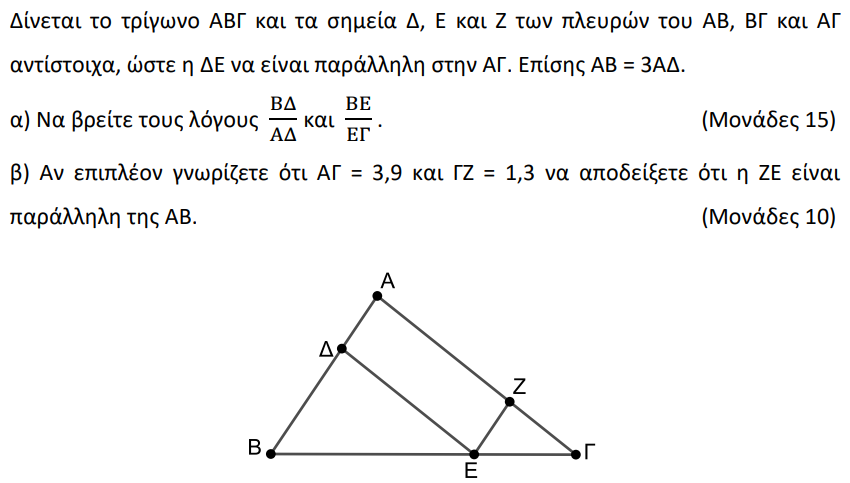 Θέμα 2 – 14534 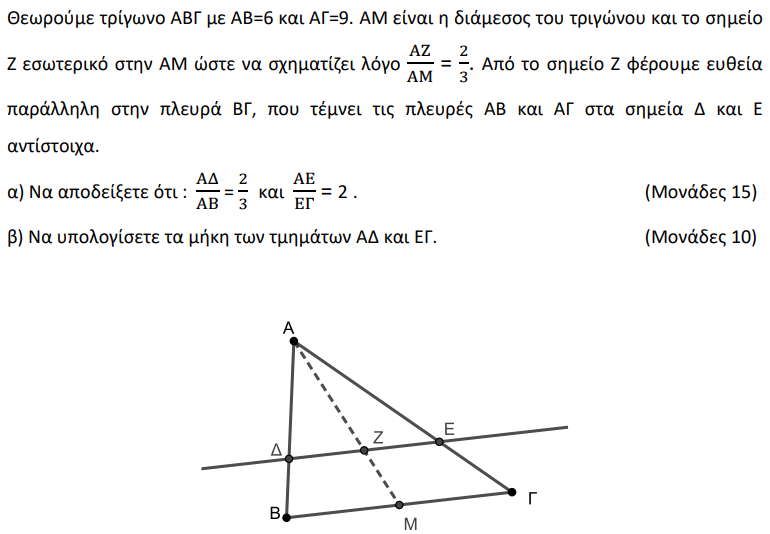 Θέμα 4 – 14499 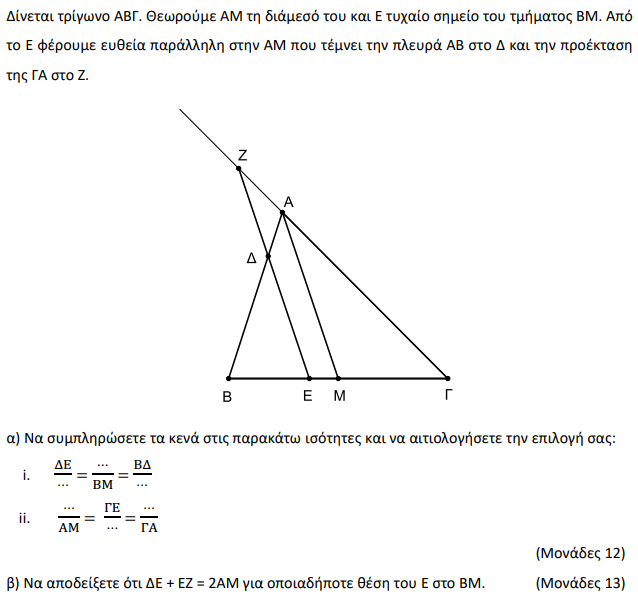 Θέμα 2 – 22132 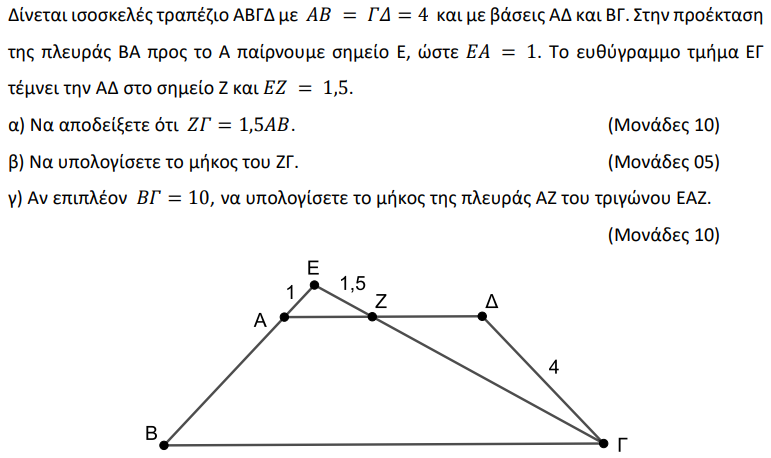 Θέμα 2 – 21987 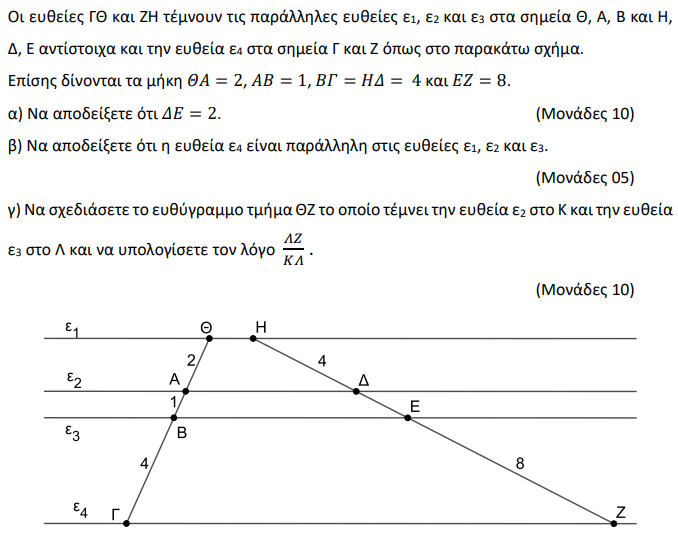 Θέμα 2 – 15831 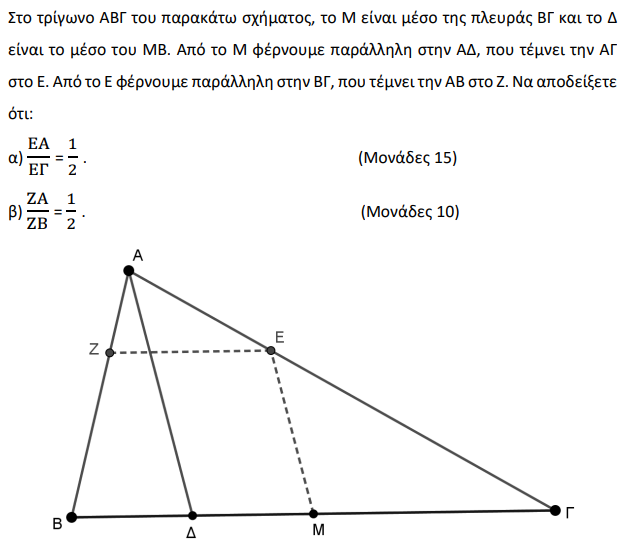 Θέμα 2 – 15830 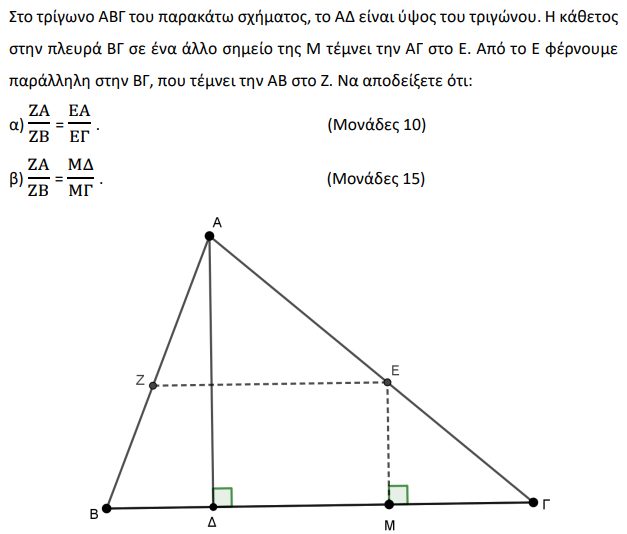 Θέμα 2 – 14546 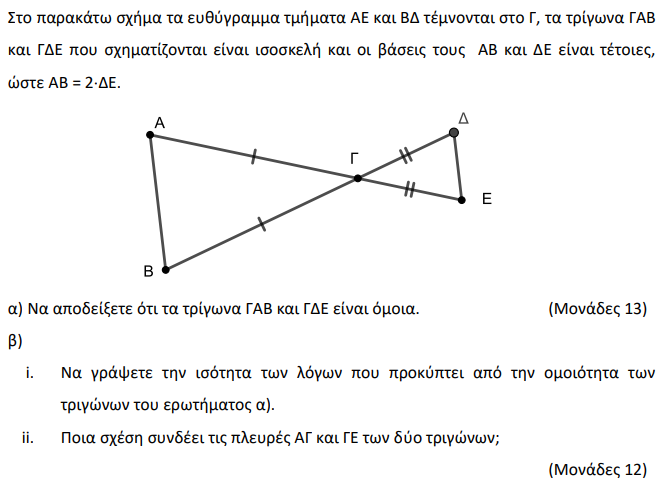 Θέμα 2 – 14538 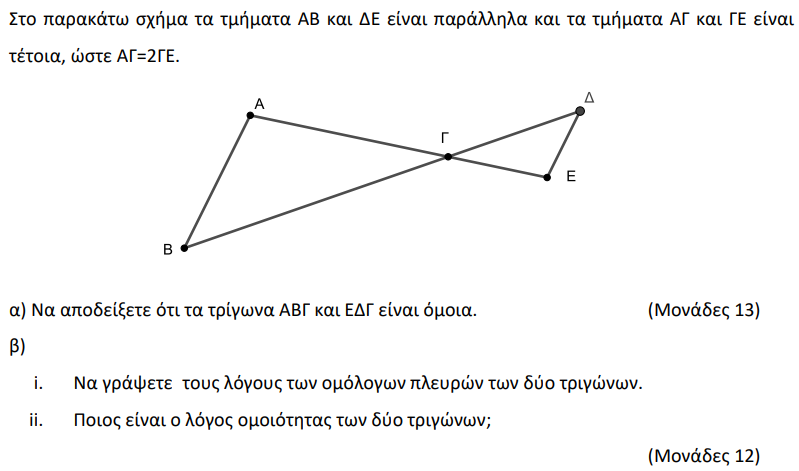 Θέμα 2 – 14537 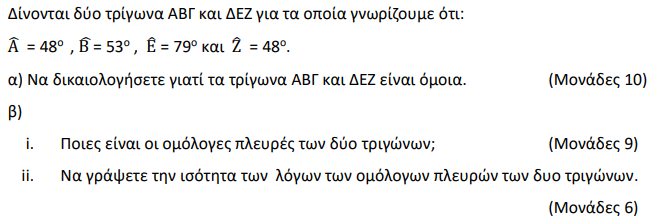 Θέμα 2 – 14536 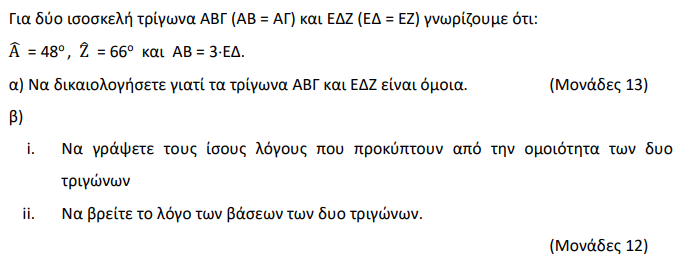 Θέμα 2 – 14535 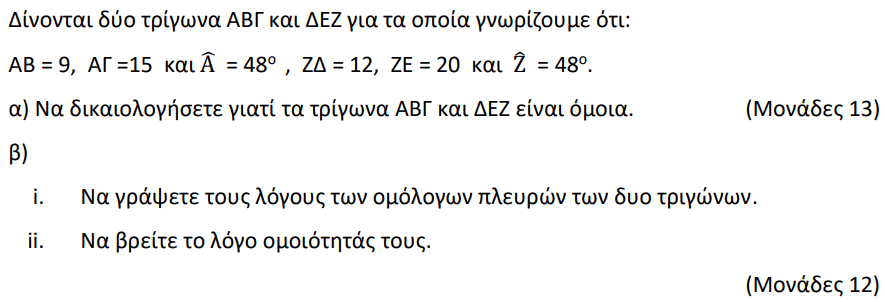 Θέμα 4 – 22102 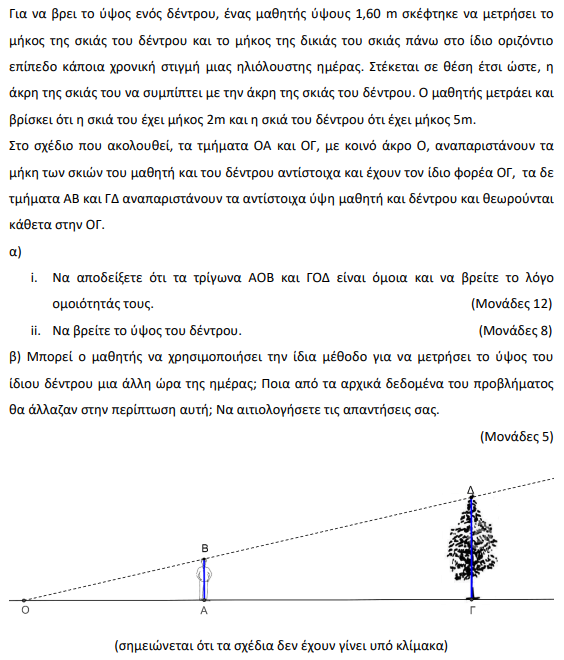 Θέμα 4 – 22565 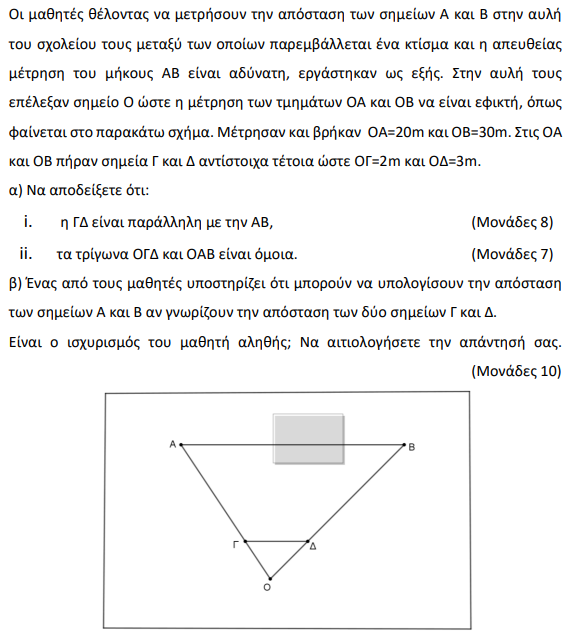 Θέμα 2 – 21986 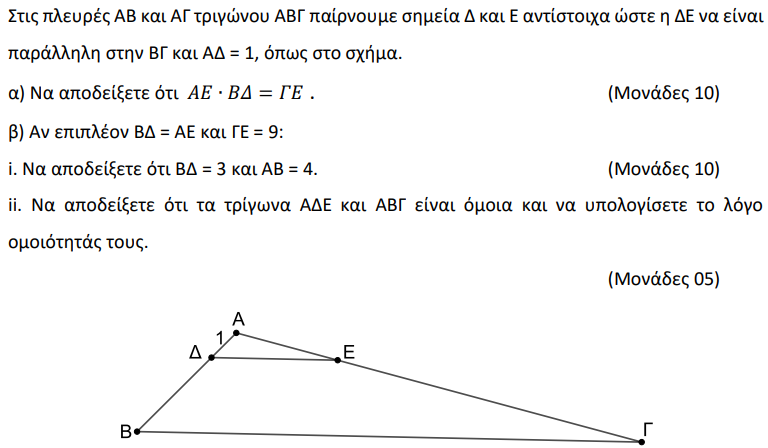 Θέμα 2 – 21350 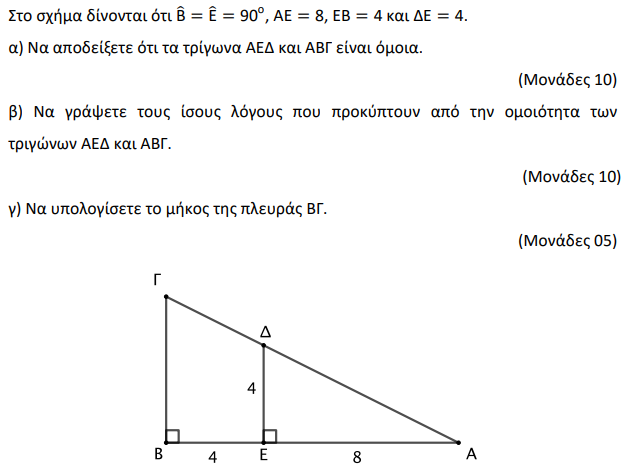 Θέμα 2 – 16755 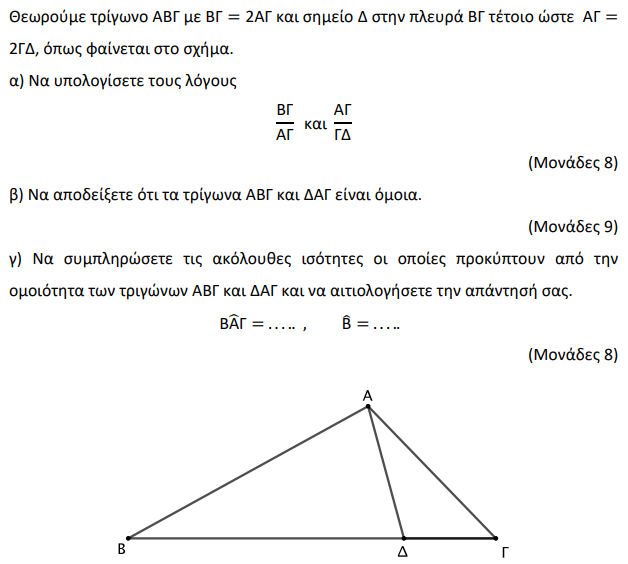 Θέμα 2 – 16126 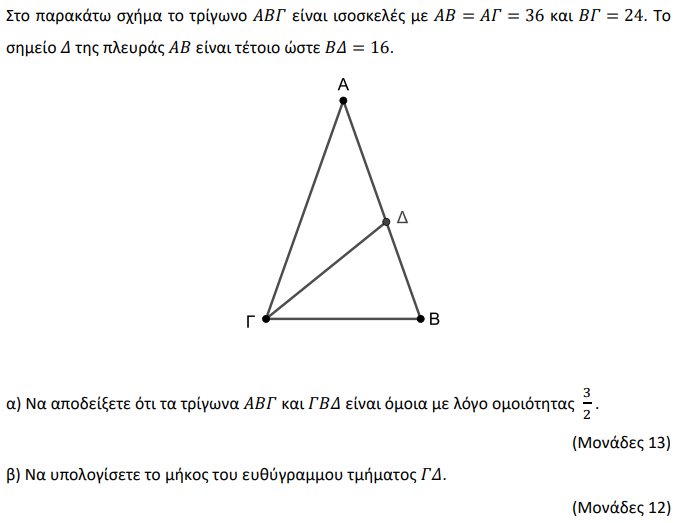 Θέμα 2 – 16113 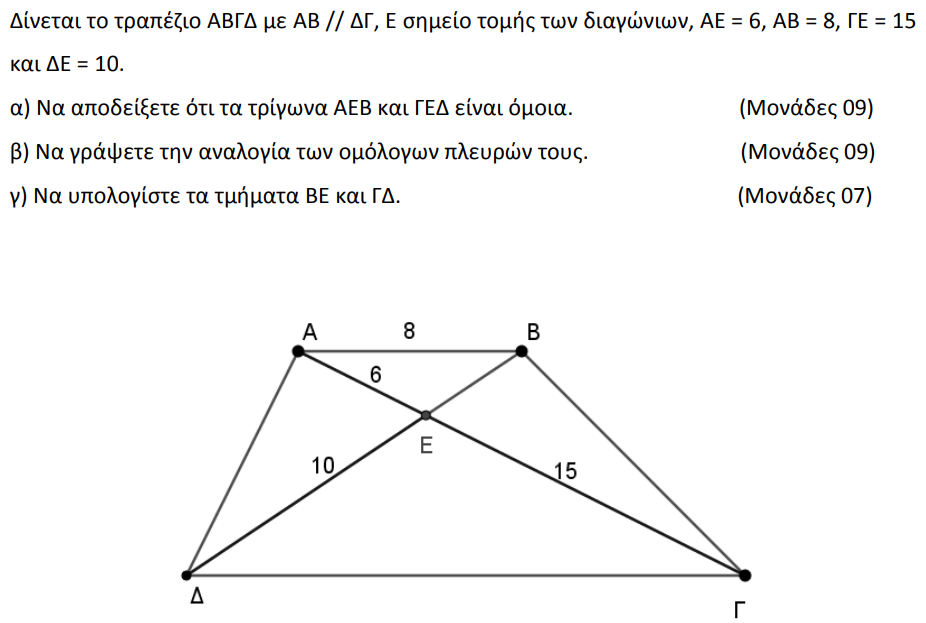 Θέμα 2 – 16100 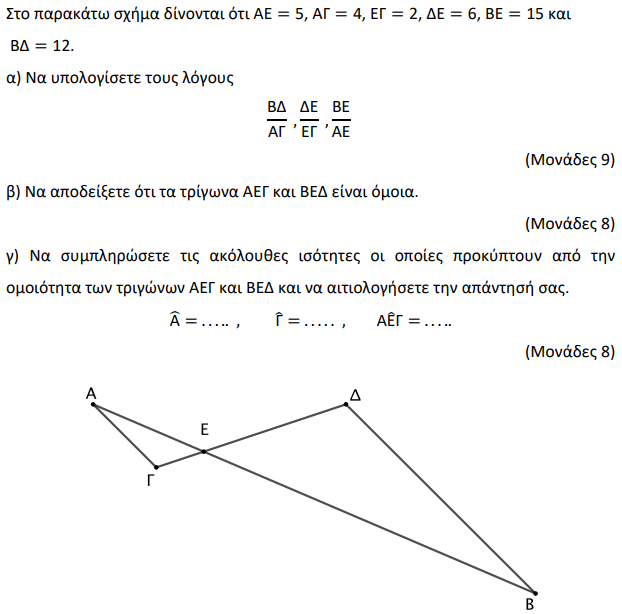 Θέμα 2 – 16099 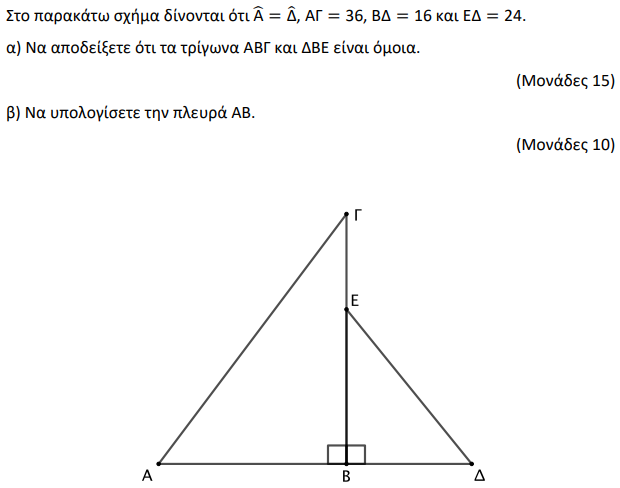 Θέμα 2 – 16086 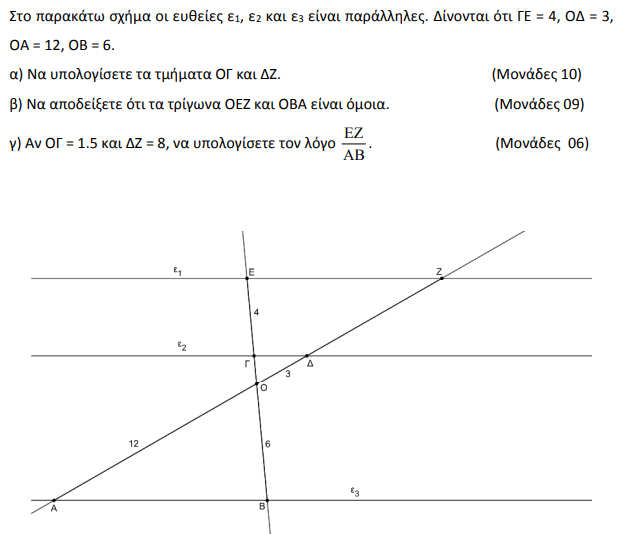 Θέμα 4 – 14533 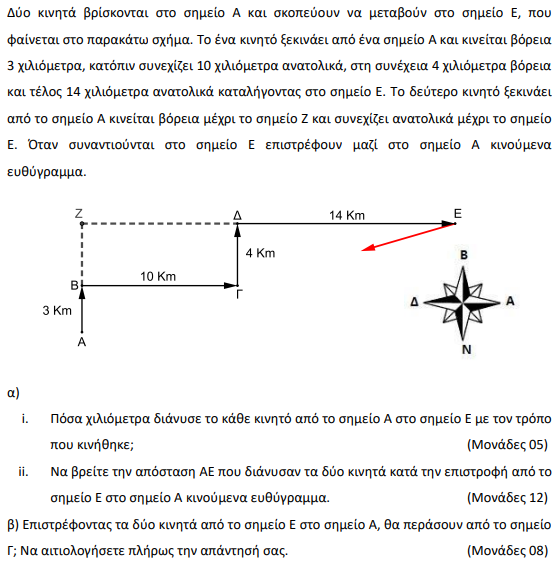 Θέμα 4 – 14500 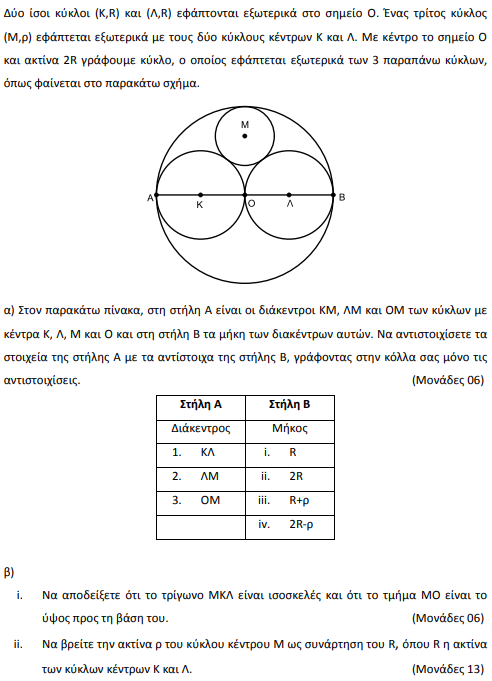 Θέμα 2 - 22514 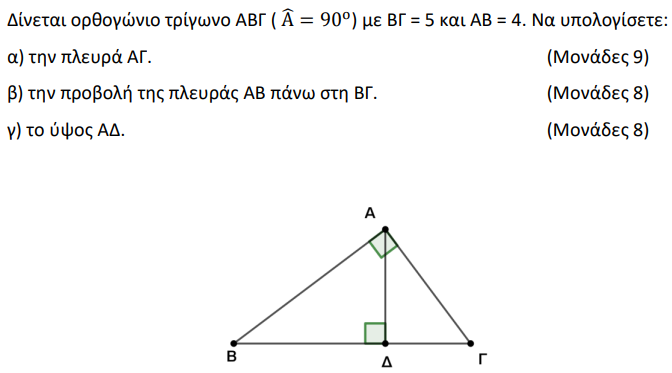 Θέμα 2 – 22130 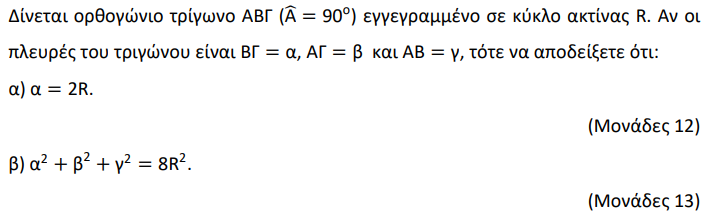 Θέμα 2 – 21067 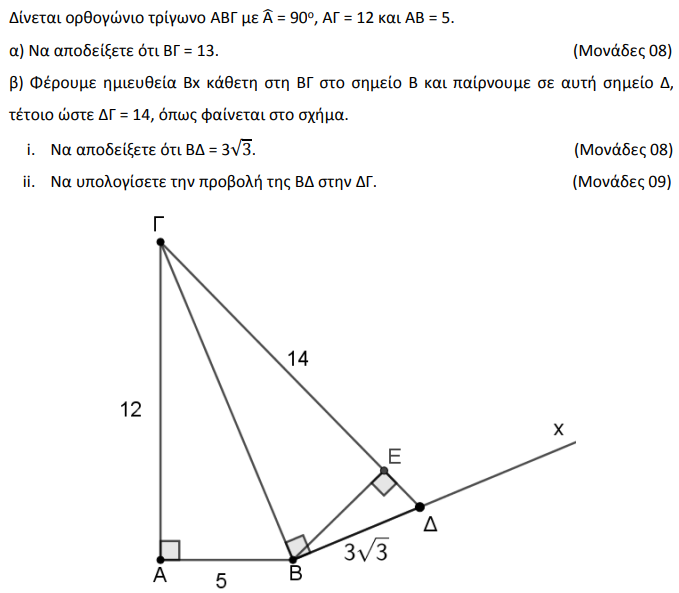 Θέμα 4 – 17348 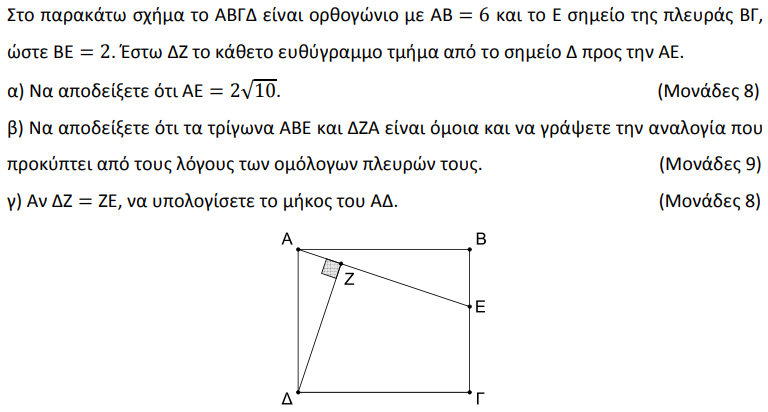 Θέμα 4 – 21149 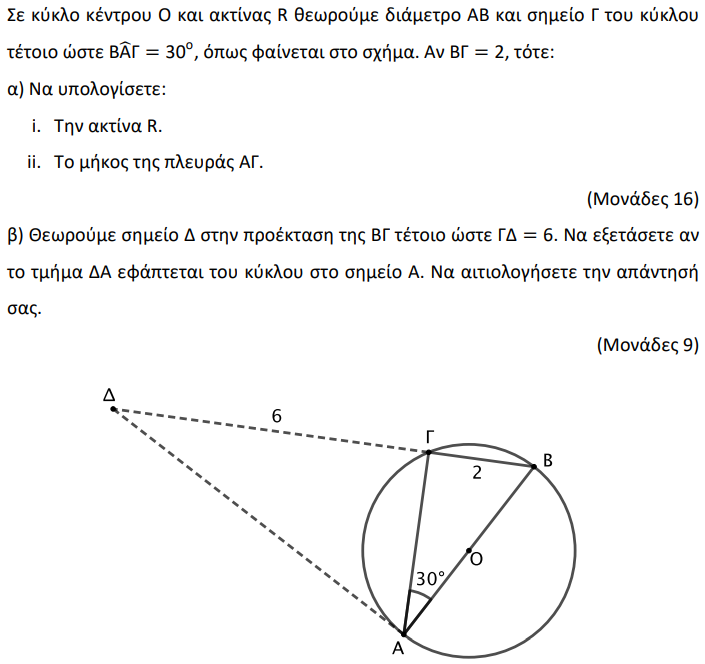 Θέμα 2 – 17342 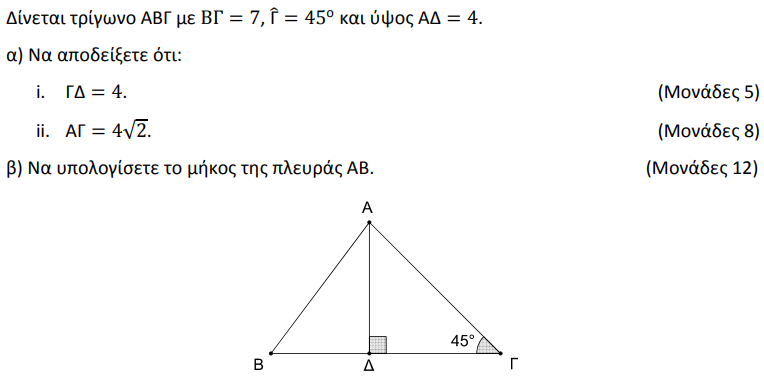 Θέμα 2 – 16101 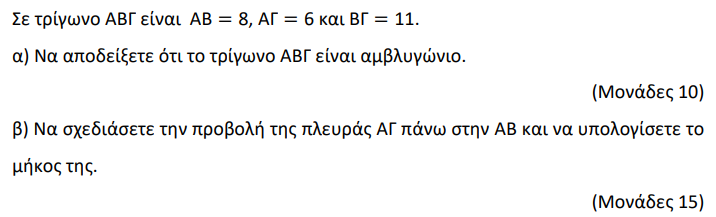 Θέμα  2 – 16805 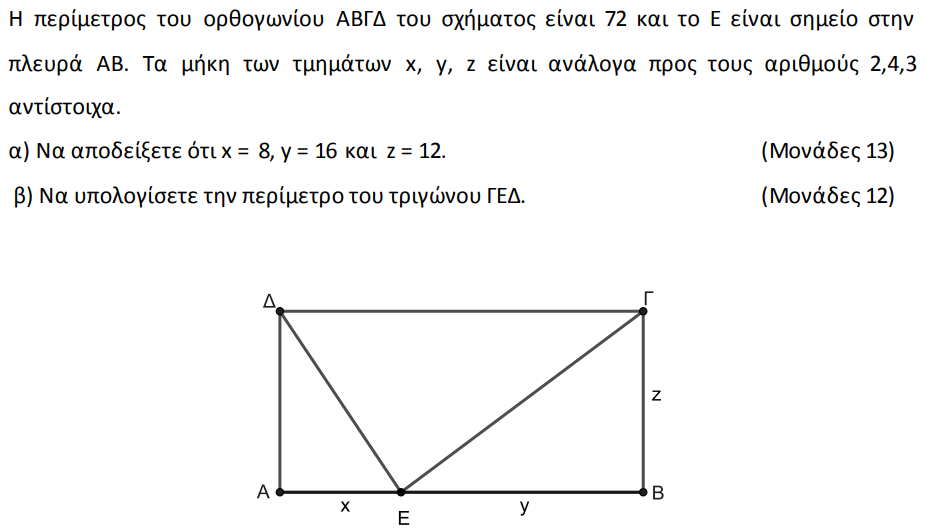 Θέμα 2 – 16757 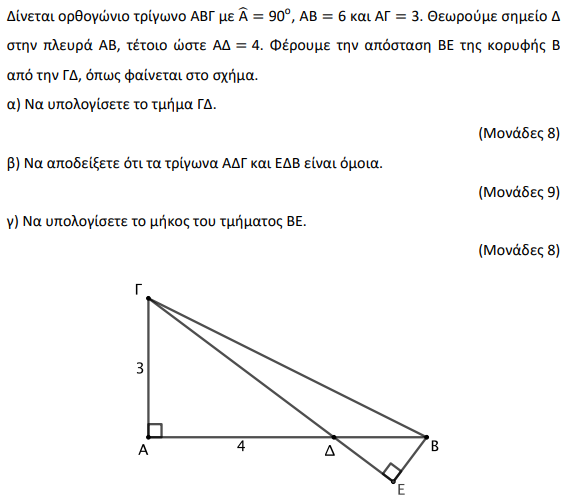 Θέμα 2 – 14549 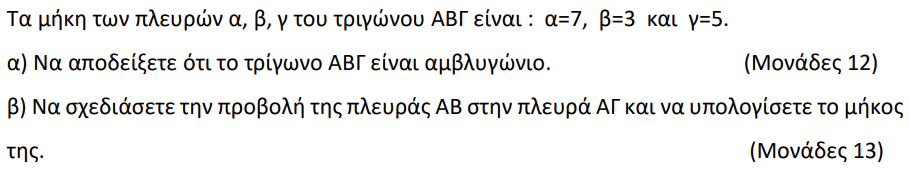 Θέμα 2 – 22512 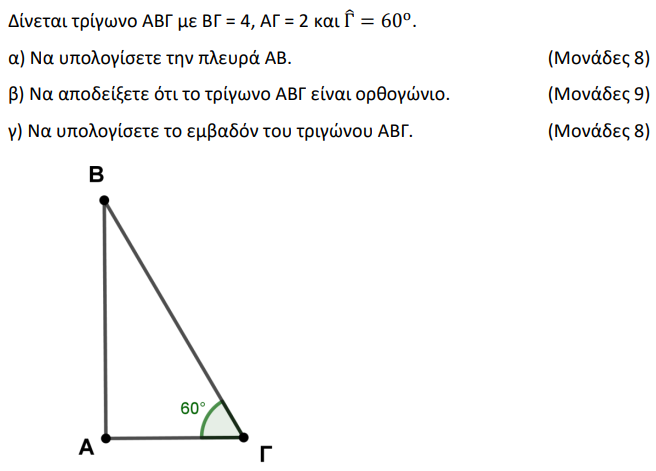 Θέμα 4 – 22400 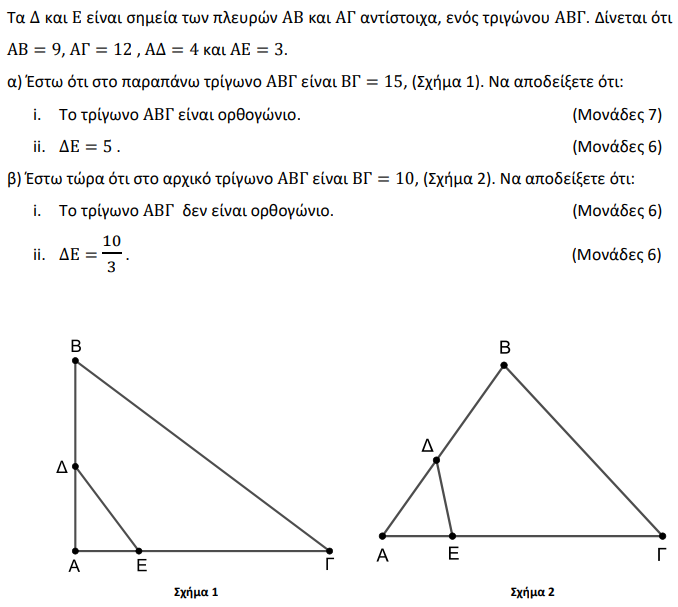 Θέμα 4 – 21185 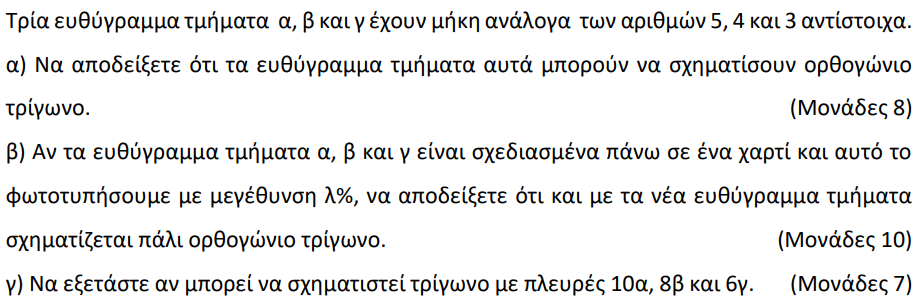 Θέμα 2 – 21302 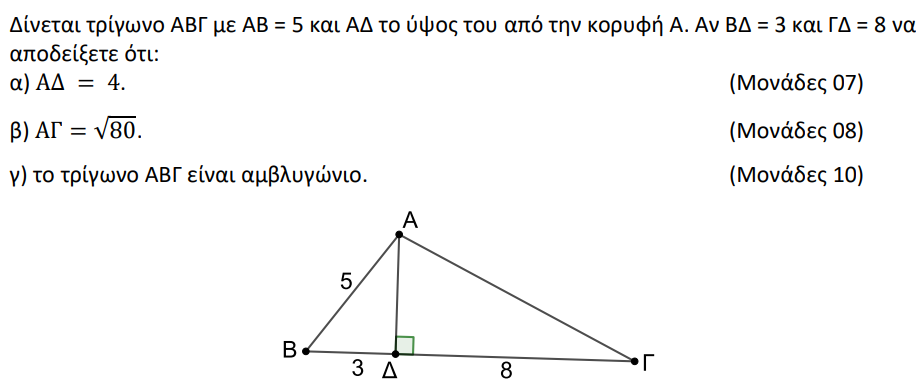 Θέμα 2 – 17354 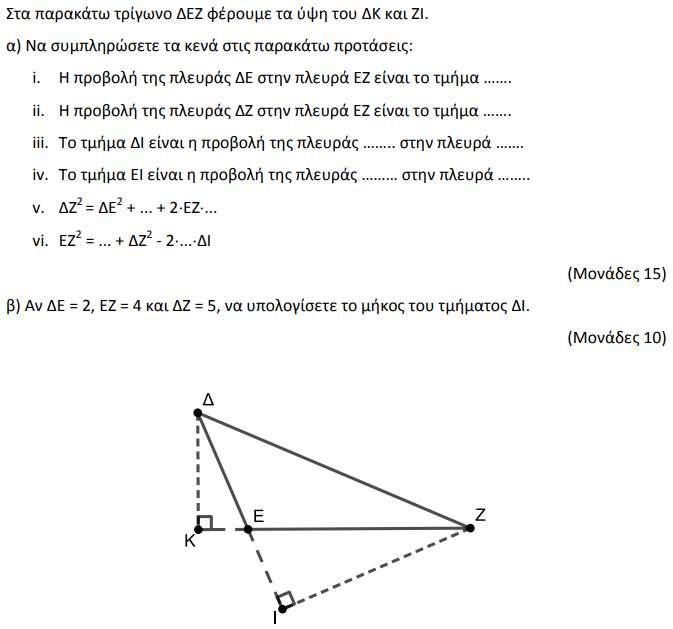 Θέμα 2 – 17343 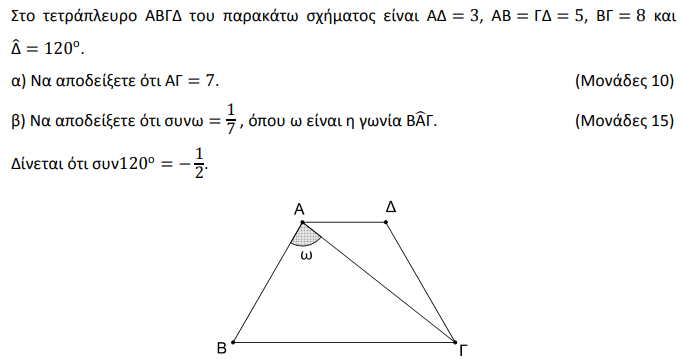 Θέμα 2 – 16804 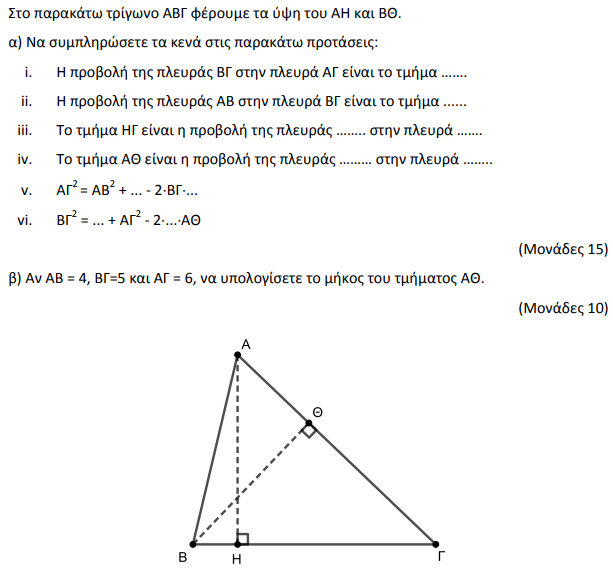 Θέμα 2 – 16080 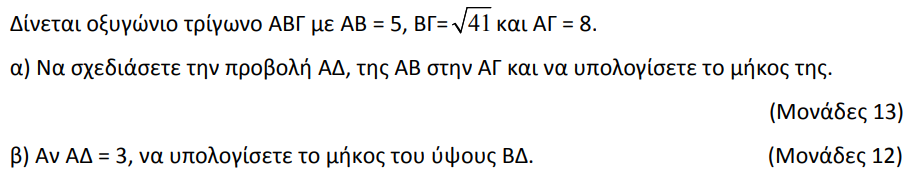 Θέμα 4 – 21183 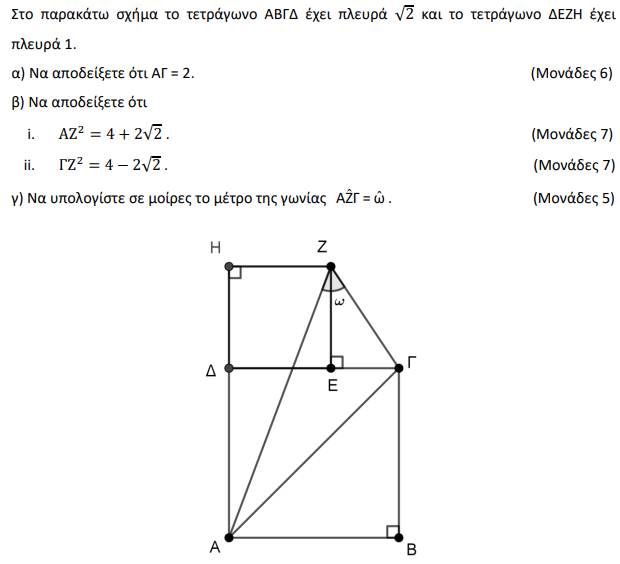 Θέμα 4 – 18562 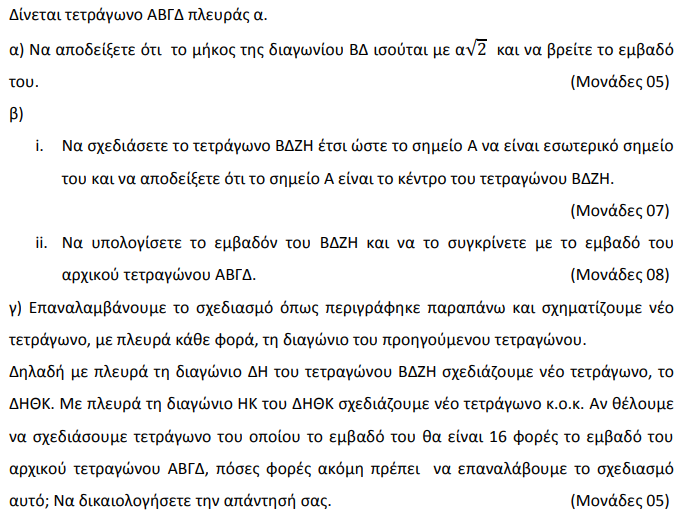 Θέμα 4 – 18564 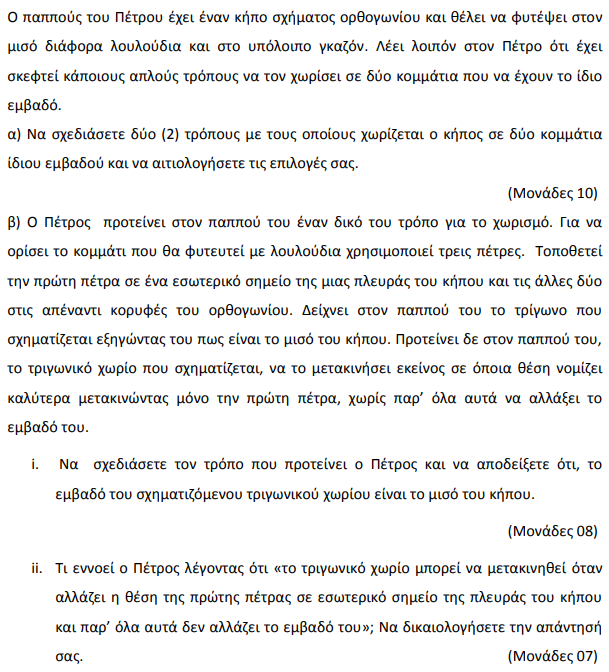 Θέμα 2 – 22513 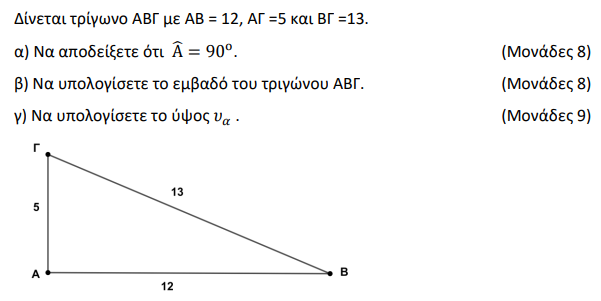 Θέμα 4 – 18555 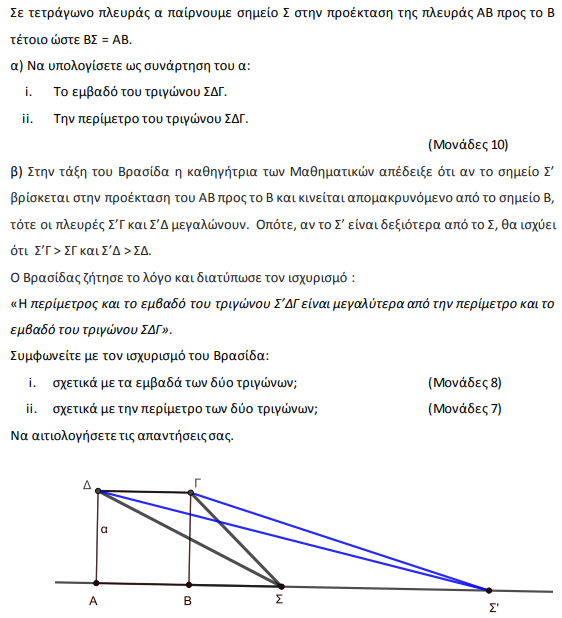 Θέμα 4 – 22510 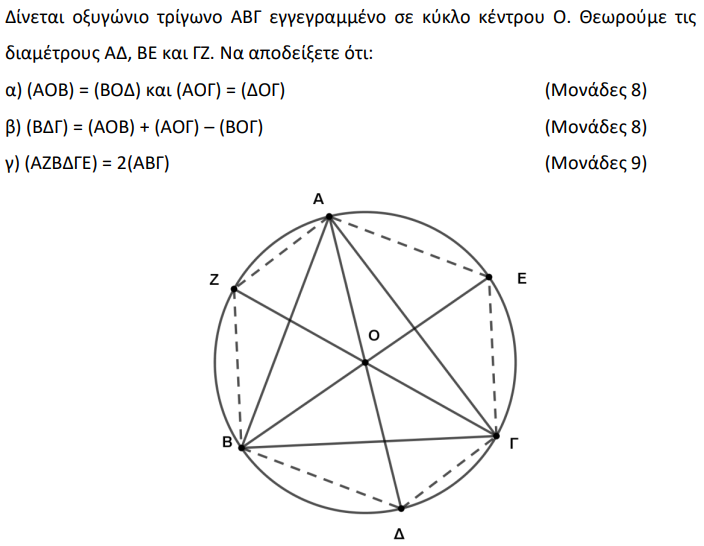 Θέμα 4 – 22509 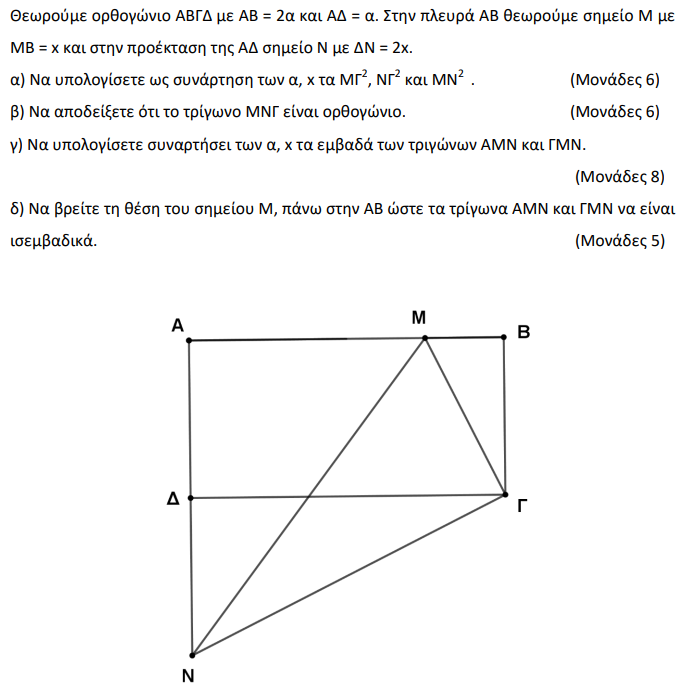 Θέμα 4 – 21840 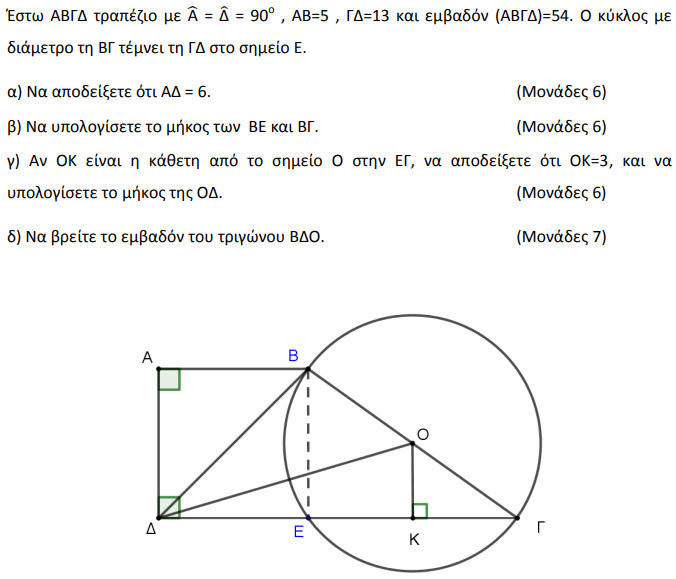 Θέμα 2 – 16821 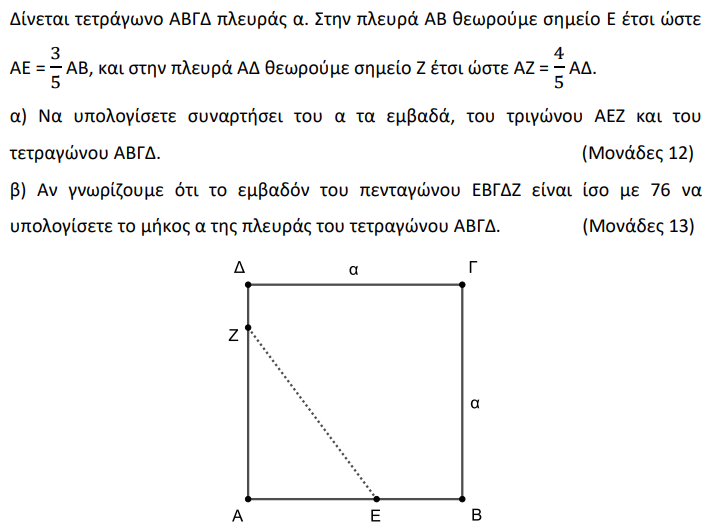 Θέμα 4 – 22396 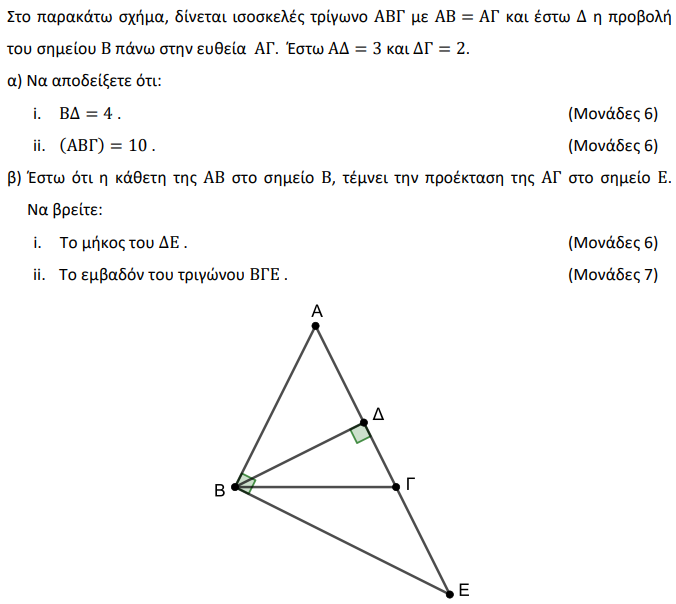 Θέμα 2 – 22339 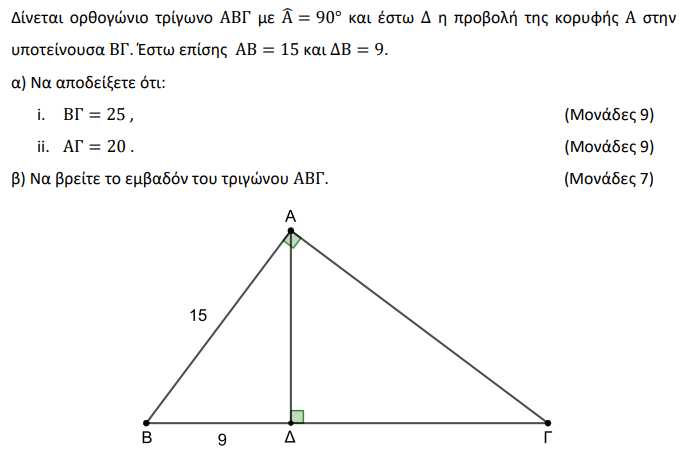 Θέμα 2 – 22338 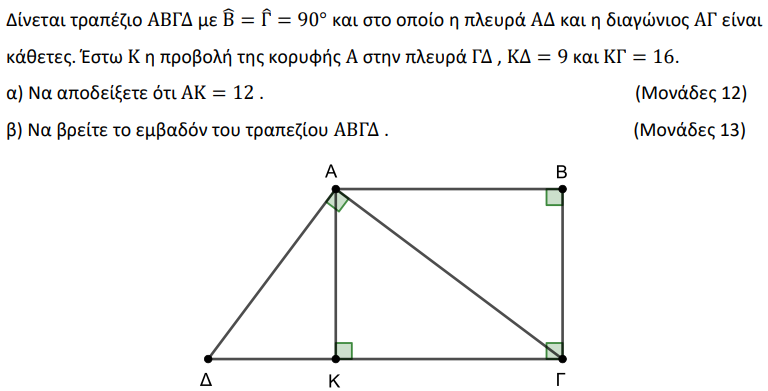 Θέμα 2 – 22331 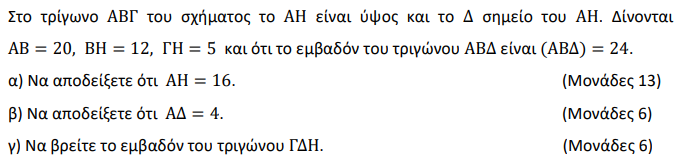 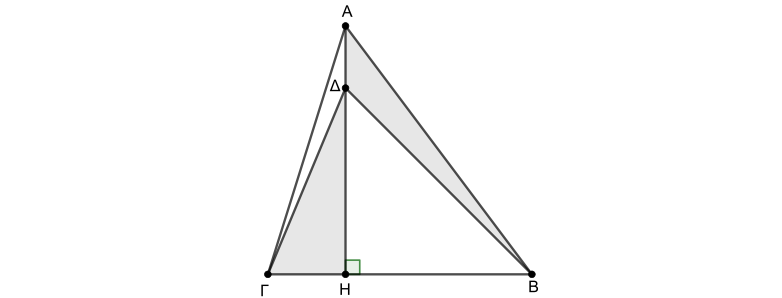 Θέμα 4 – 22104 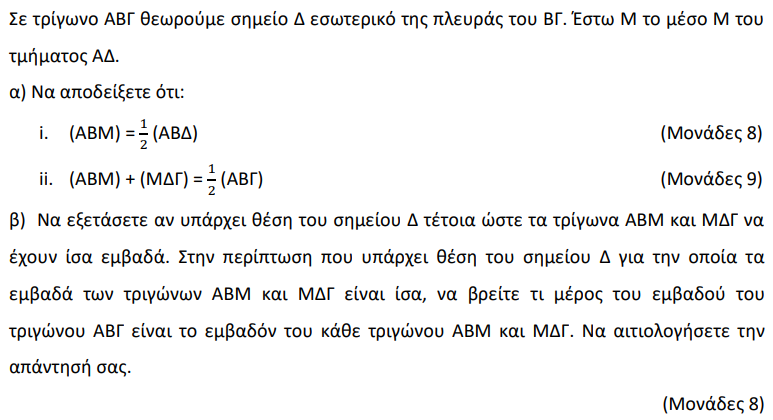 Θέμα 4 – 22100 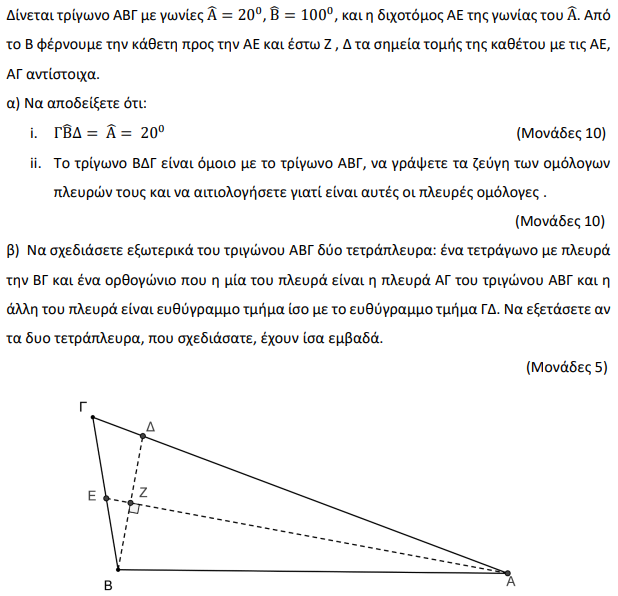 Θέμα 2 – 22035 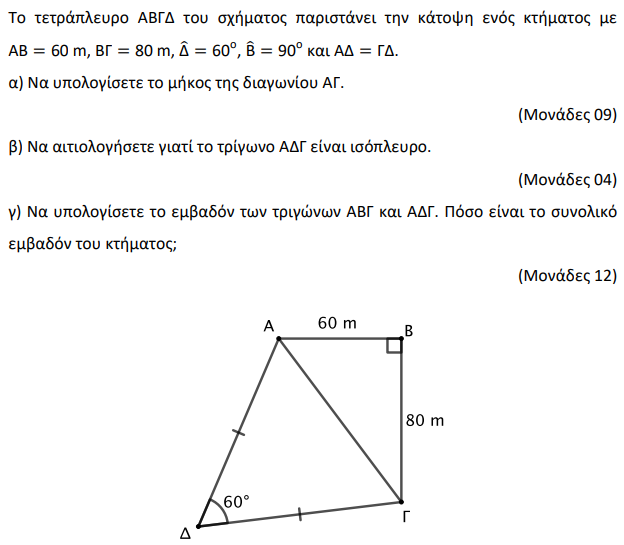 Θέμα 2 – 22032 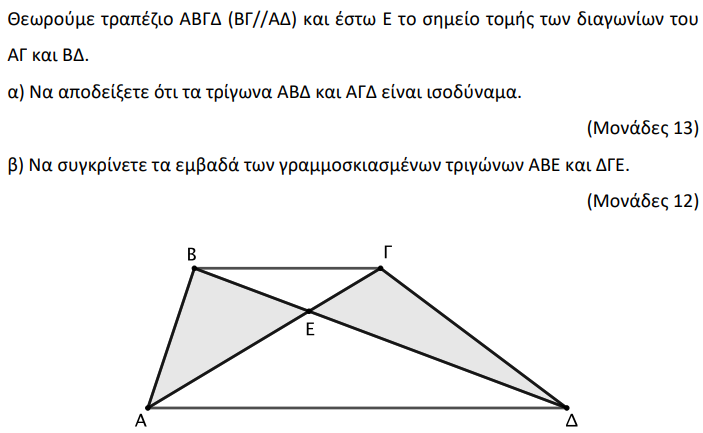 Θέμα 2 – 21823 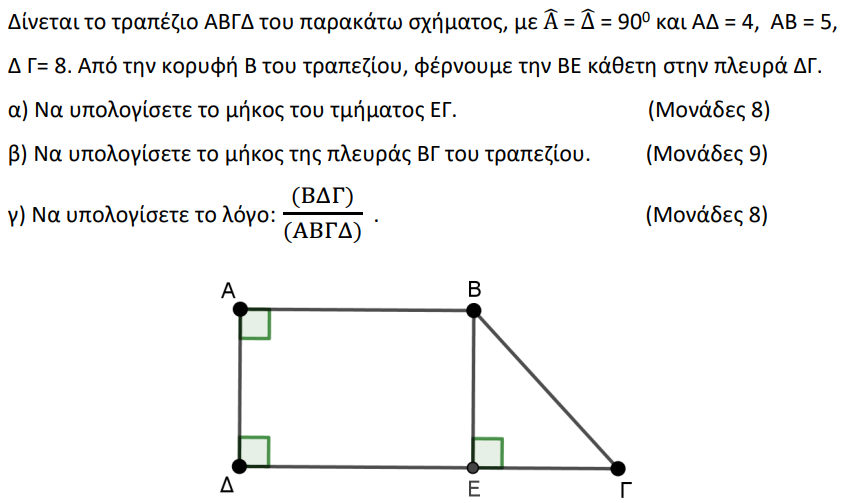 Θέμα 2 – 21101 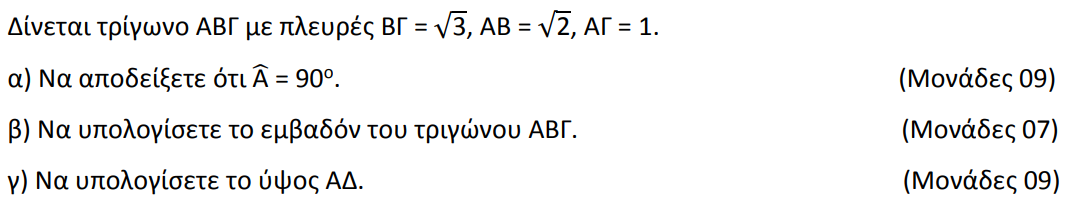 Θέμα 4 – 18173 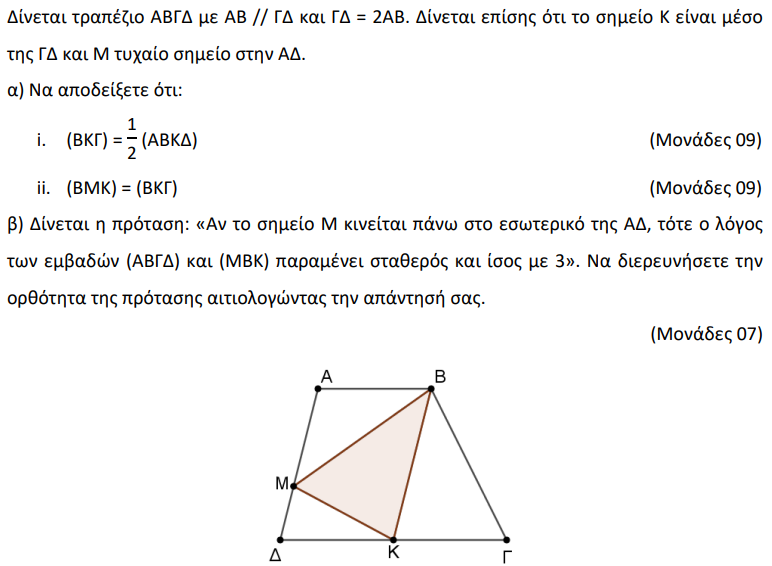 Θέμα 2 – 18559 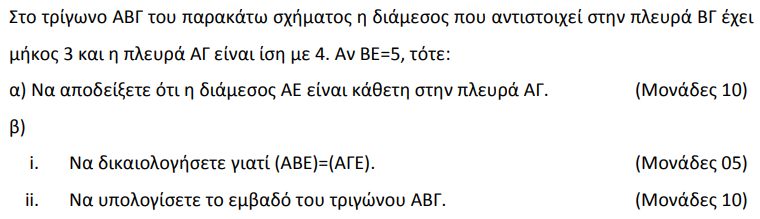 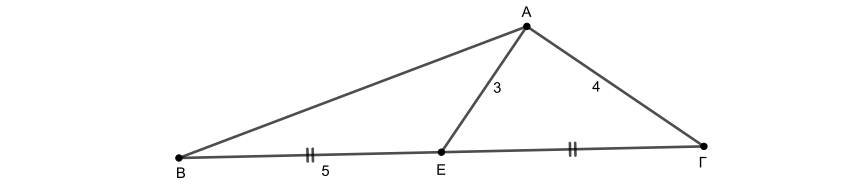 Θέμα 4 – 18566 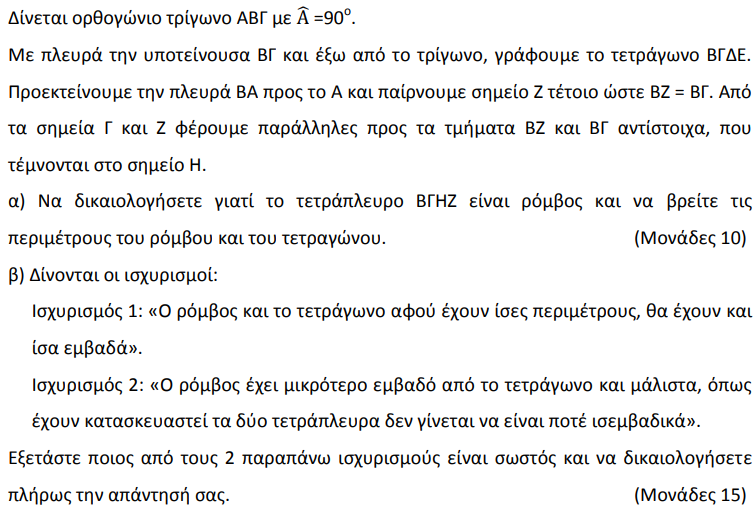 Θέμα 2 – 18560 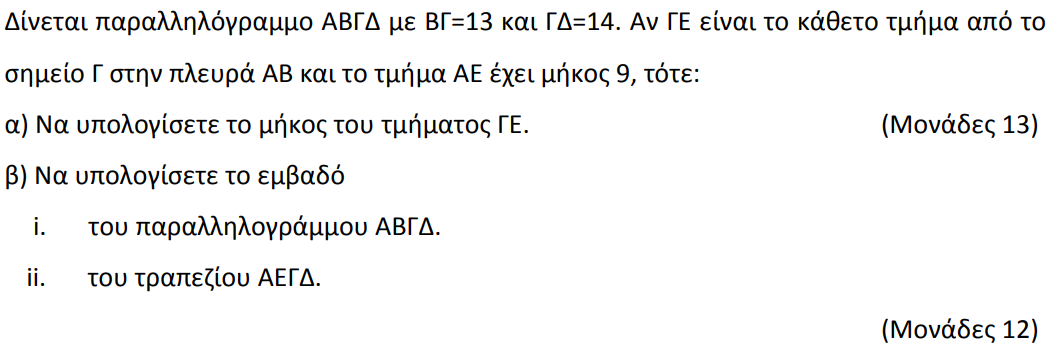 Θέμα 4 – 18565 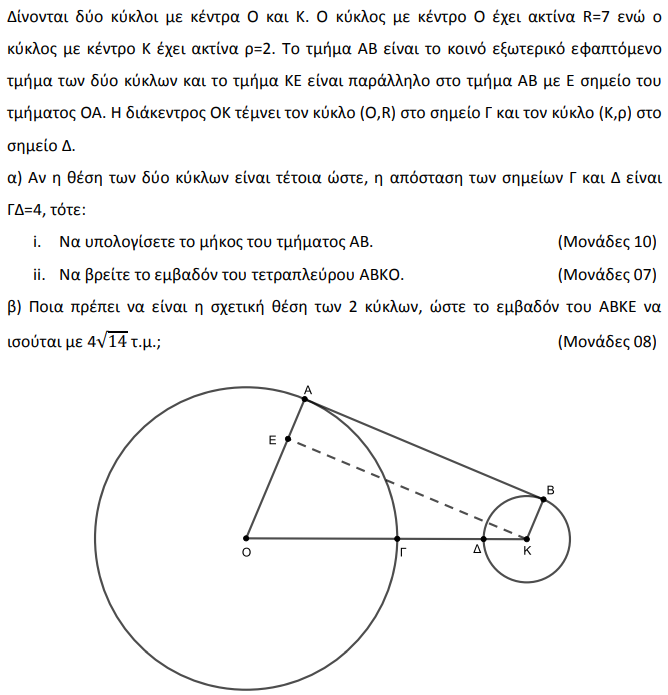 Θέμα 4 – 18557 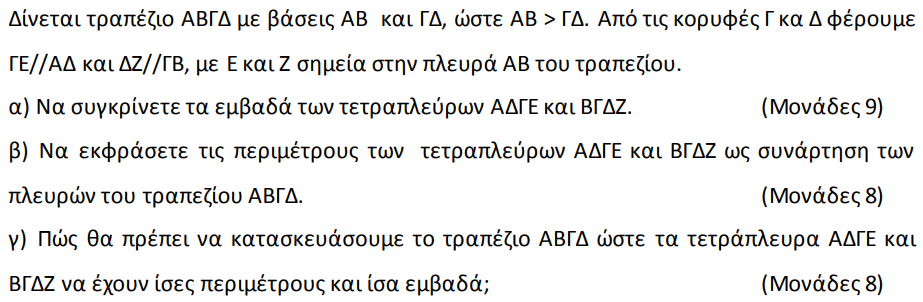 Θέμα 4 – 18553 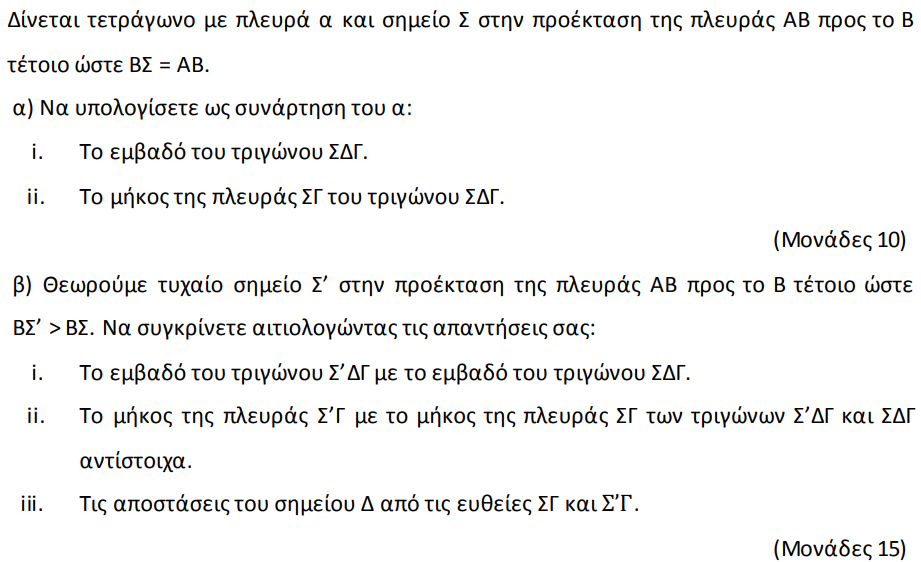 Θέμα 4 – 17349 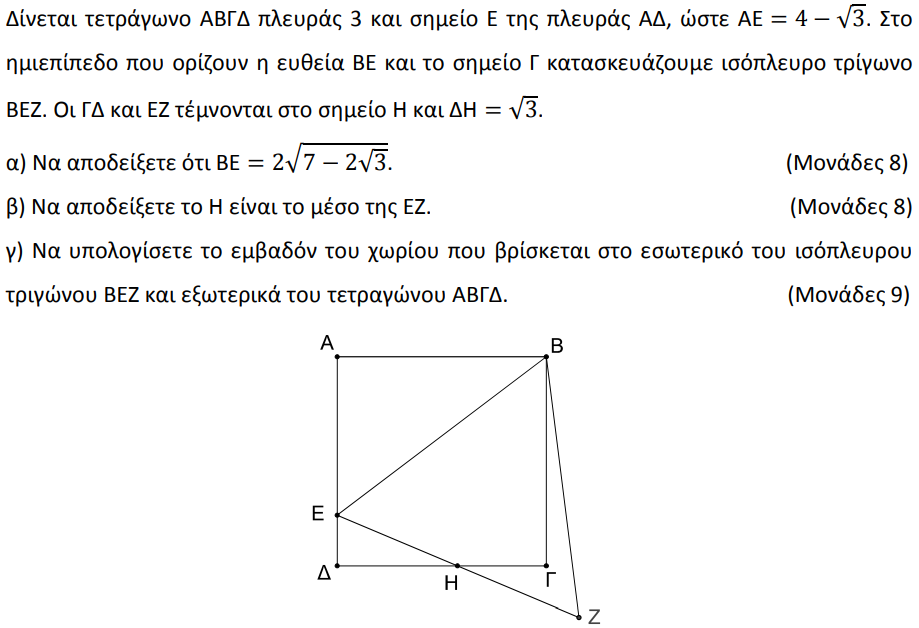 Θέμα 2 – 16817 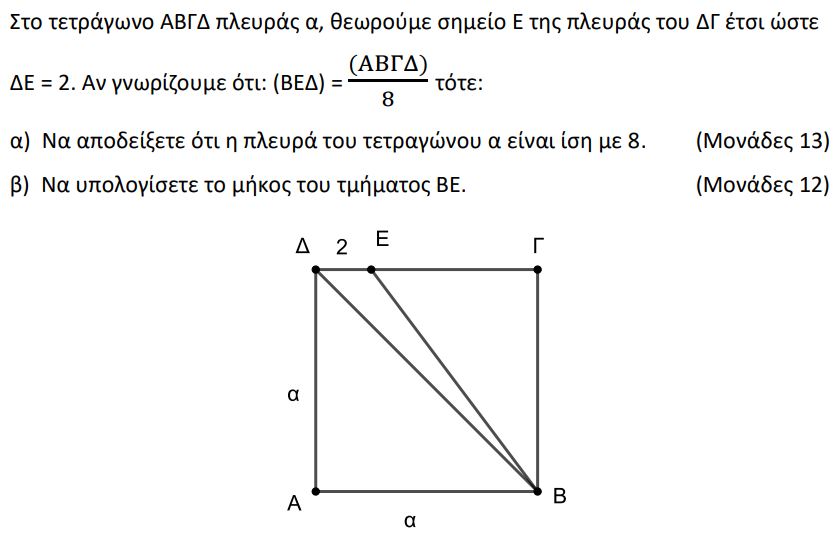 Θέμα 4 – 16135 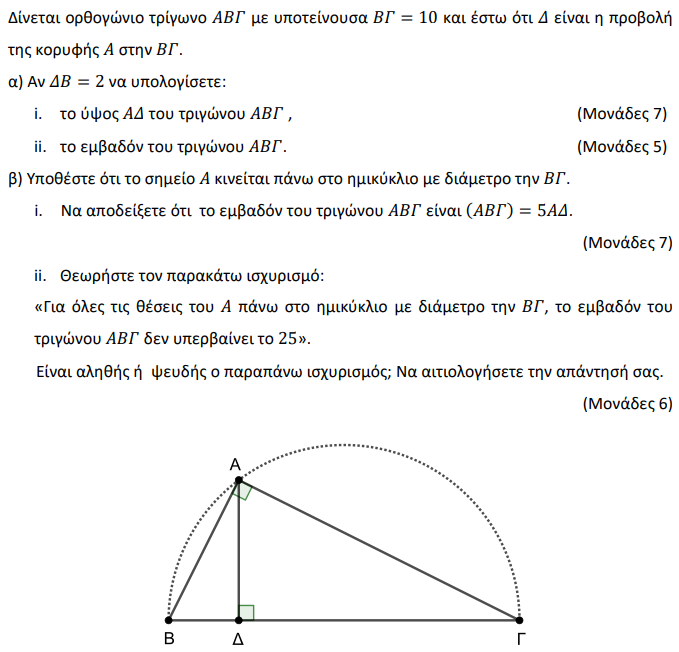 Θέμα 2 – 16102 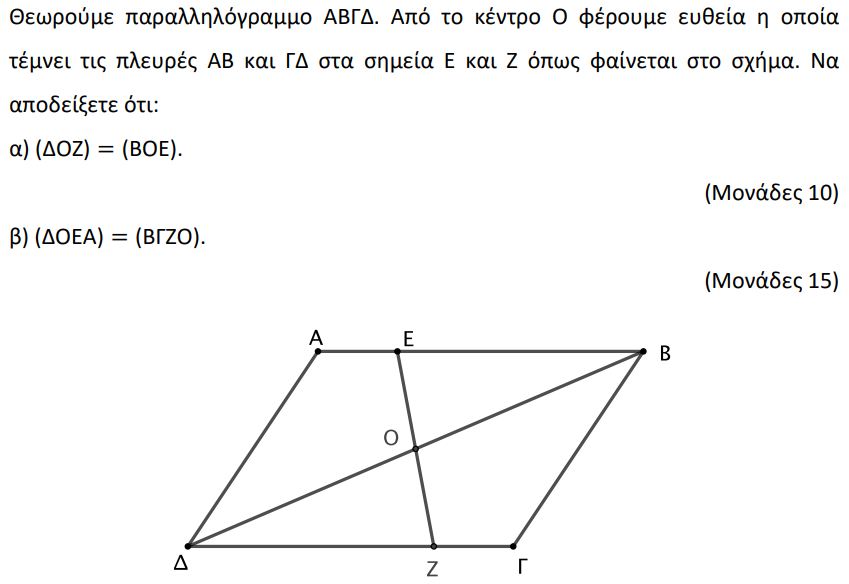 Θέμα 4 – 22568 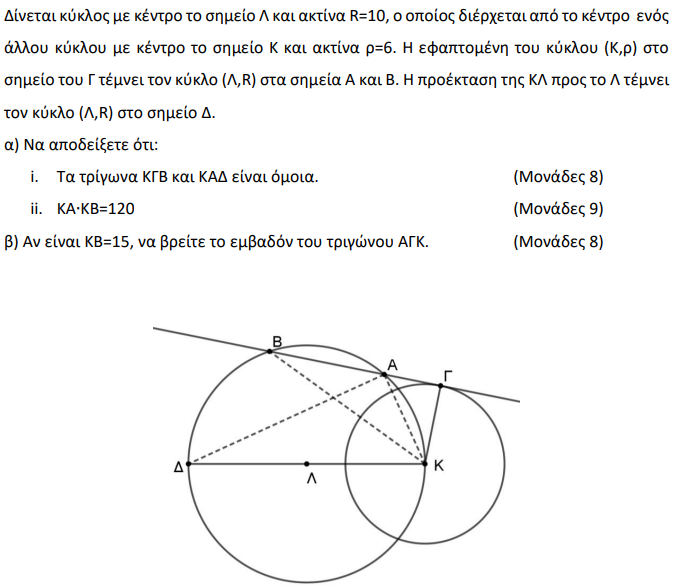 Θέμα 2 – 21838 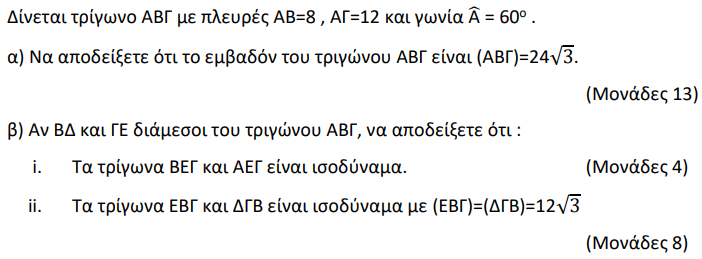 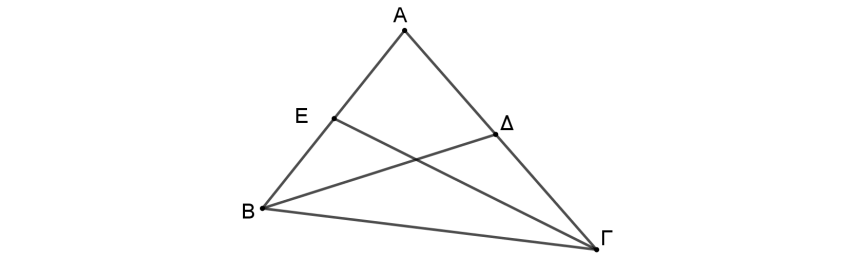 Θέμα 2 – 22511 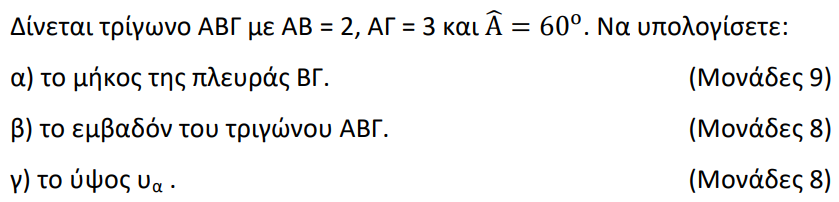 Θέμα 4 – 22369 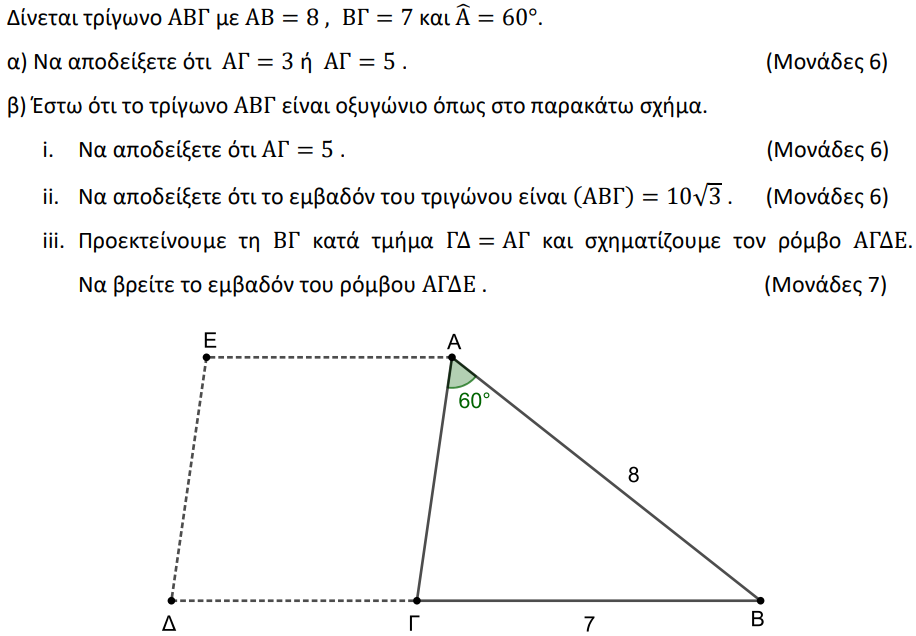 Θέμα 2 – 22259 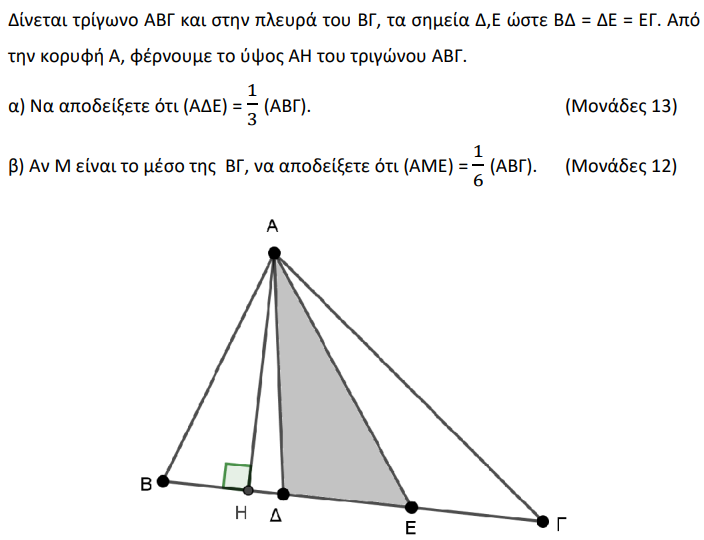 Θέμα 4 – 22101 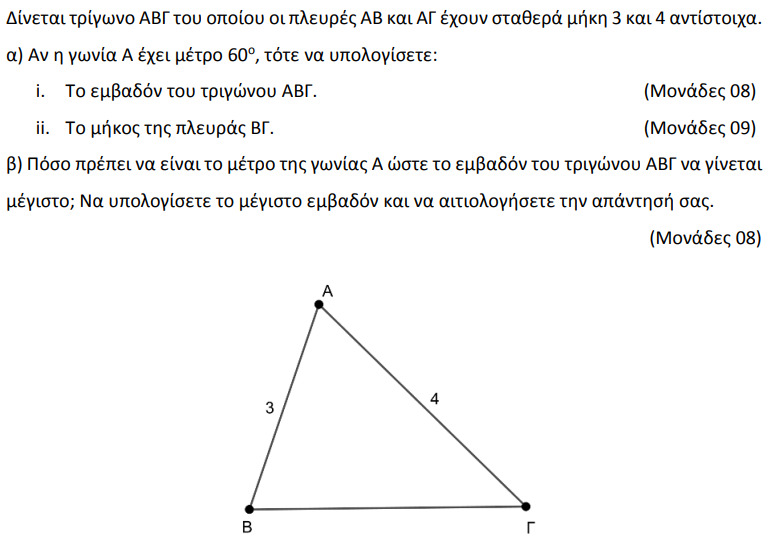 Θέμα 2 – 21196 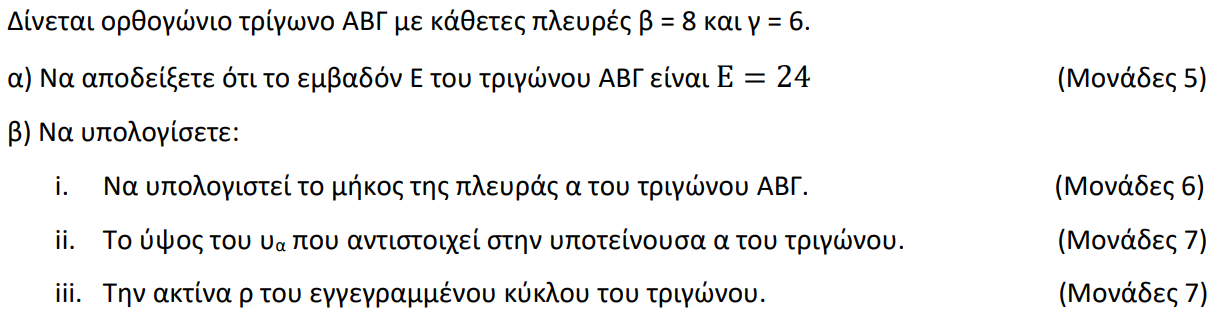 Θέμα 2 – 21299 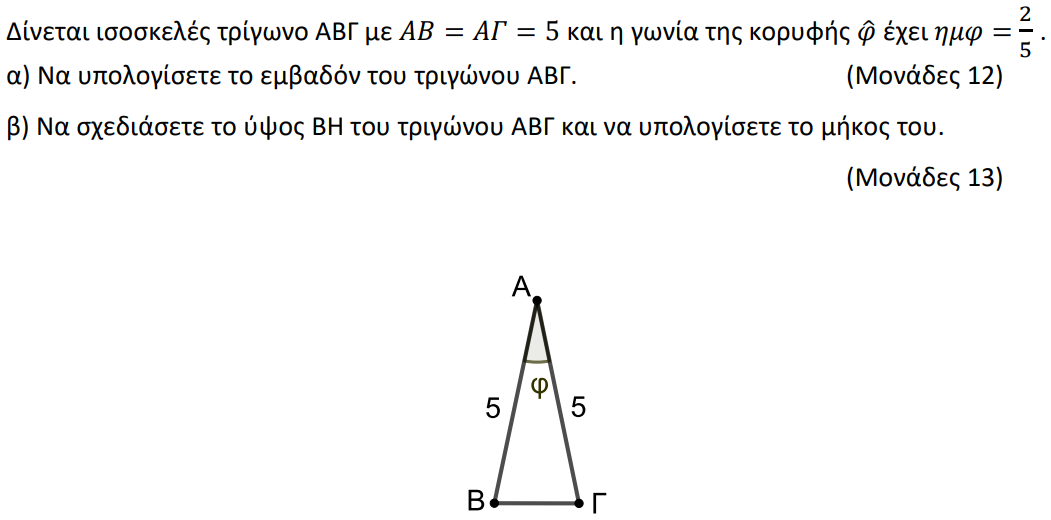 Θέμα 2 – 17347 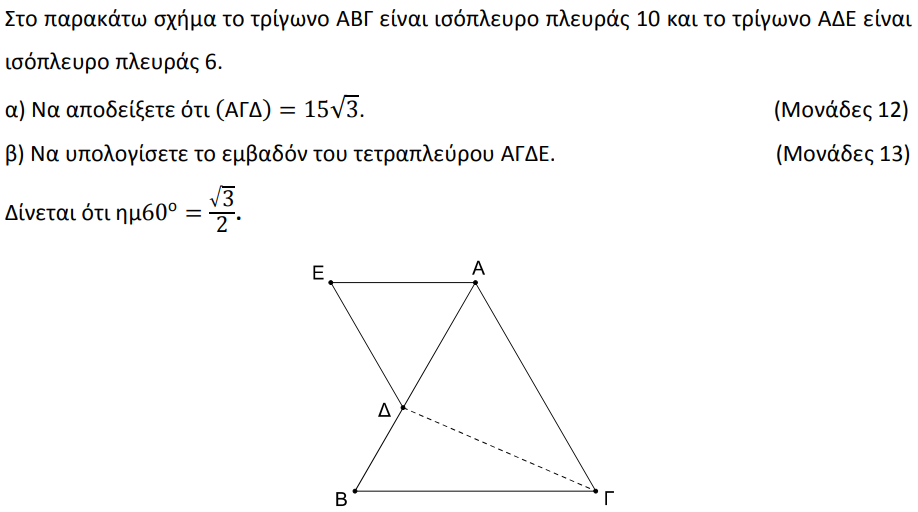 Θέμα 2 – 17346 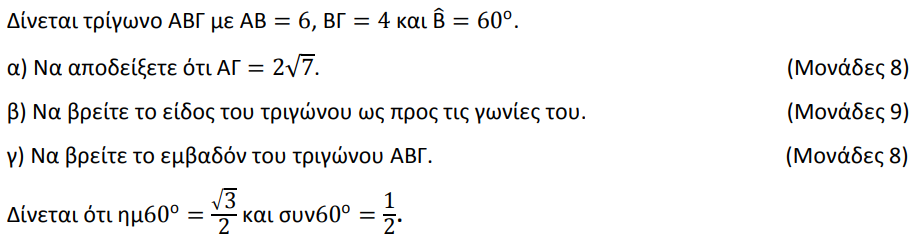 Θέμα 2 – 15979 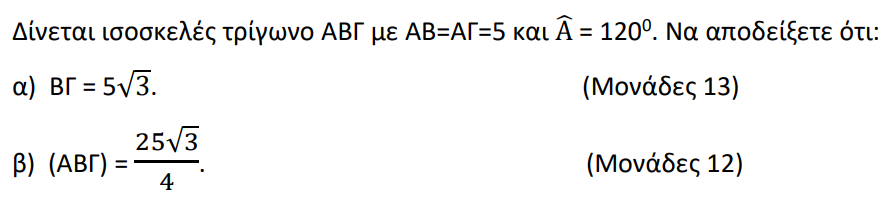 Θέμα 4 – 22380 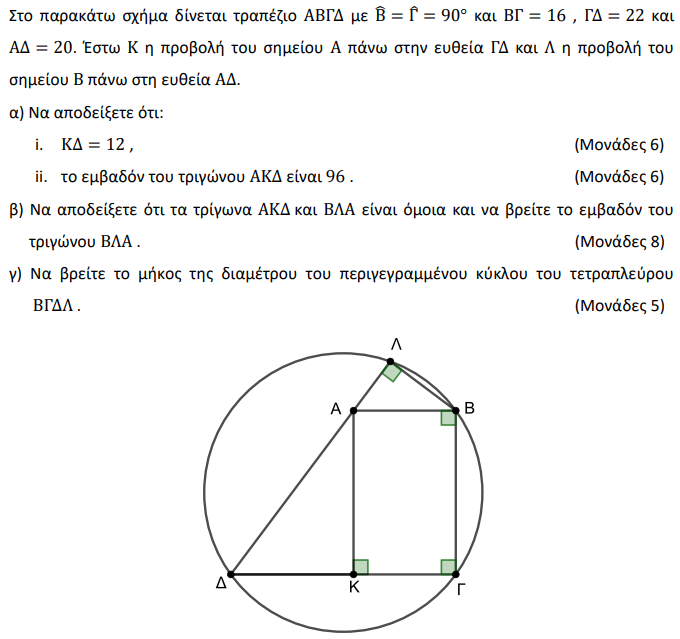 Θέμα 4 – 22407 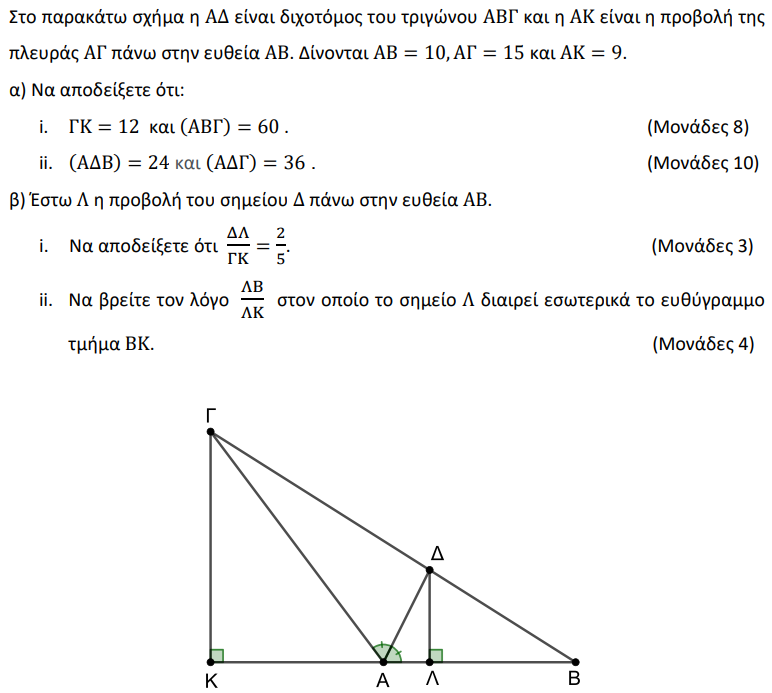 Θέμα 4 – 22406 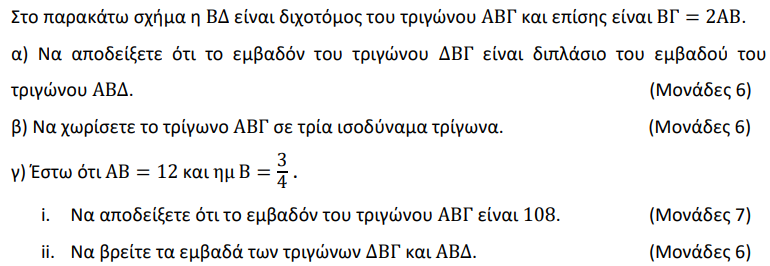 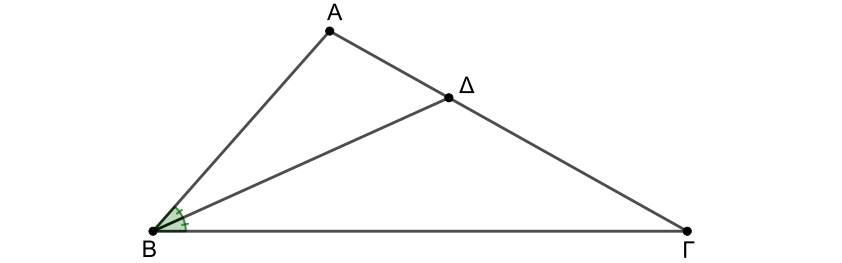 Θέμα 4 – 22404 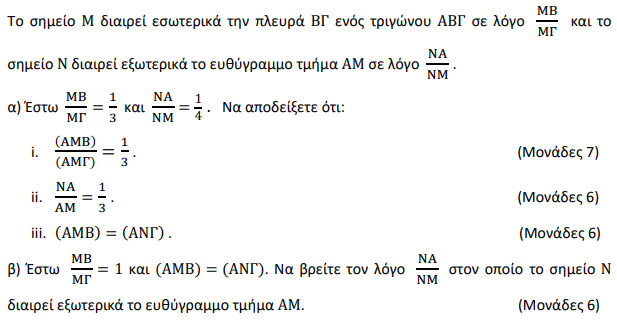 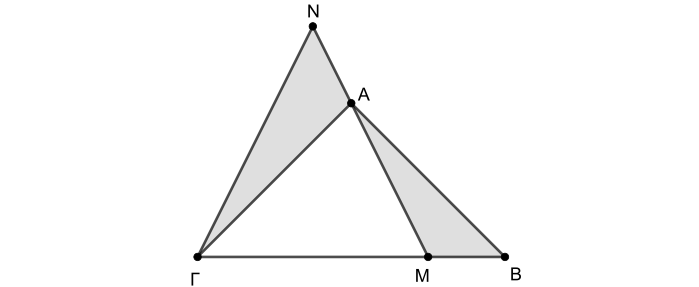 Θέμα 4 – 22375 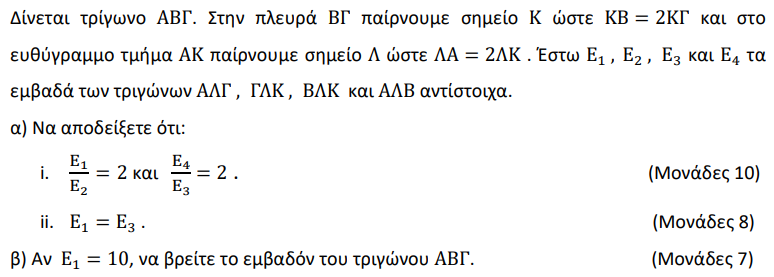 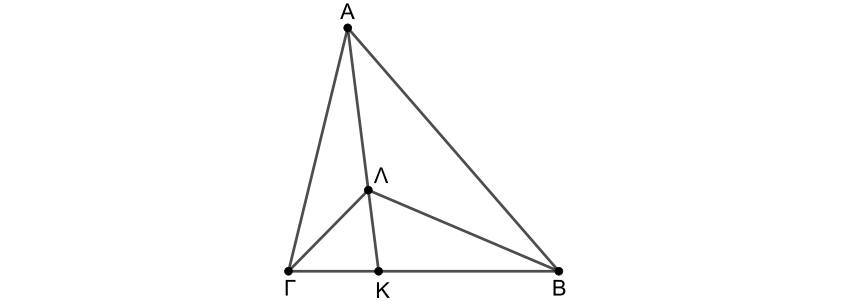 Θέμα 4 – 22340 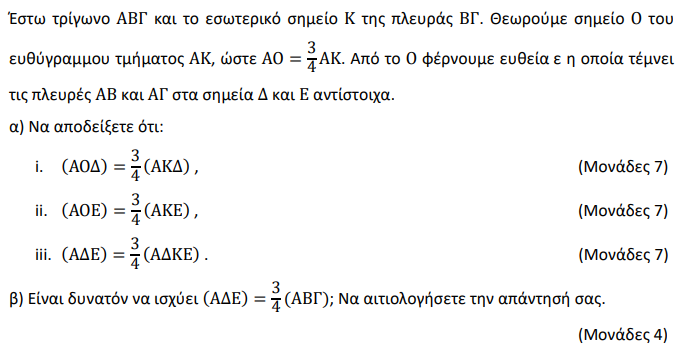 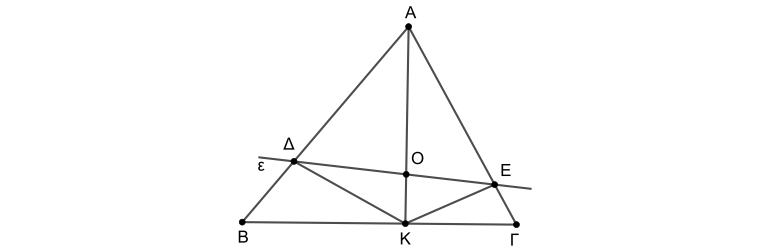 Θέμα 4 – 22023 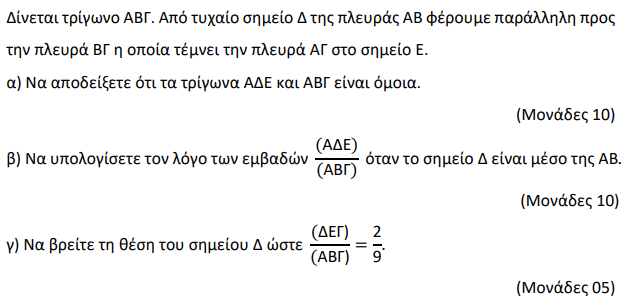 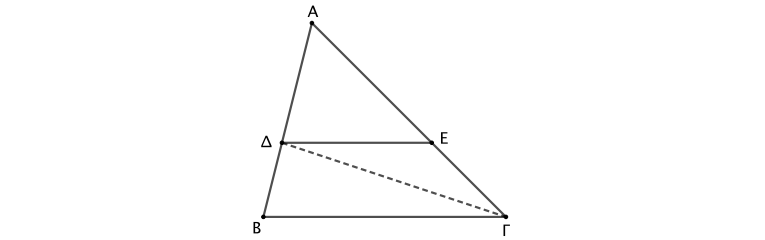 Θέμα 4 – 21839 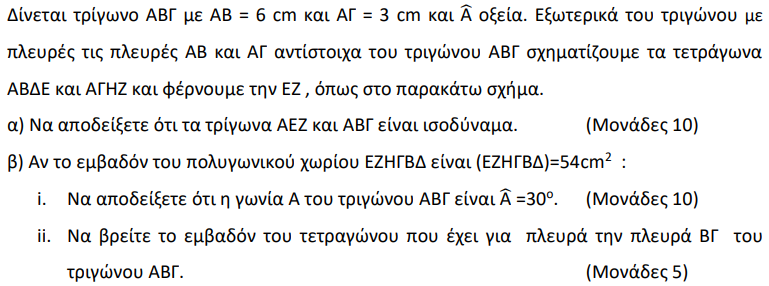 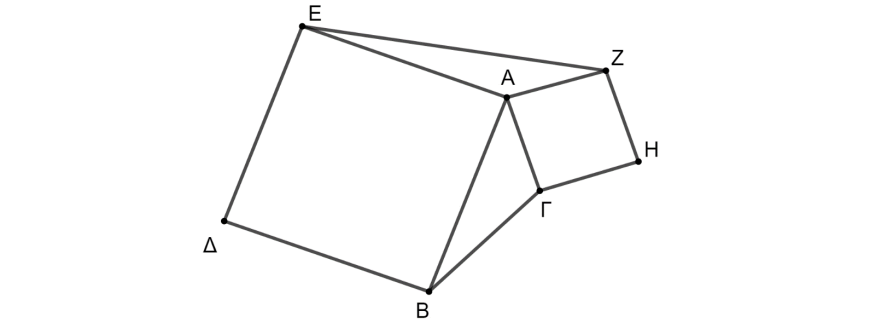 Θέμα 4 – 18302 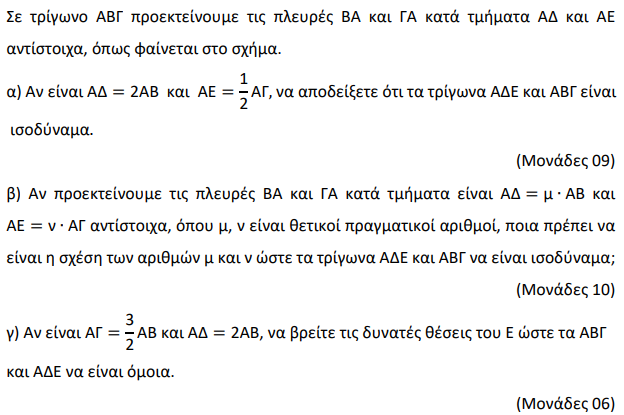 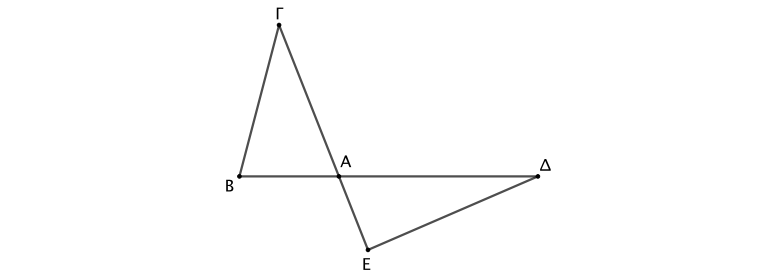 Θέμα 2 – 22260 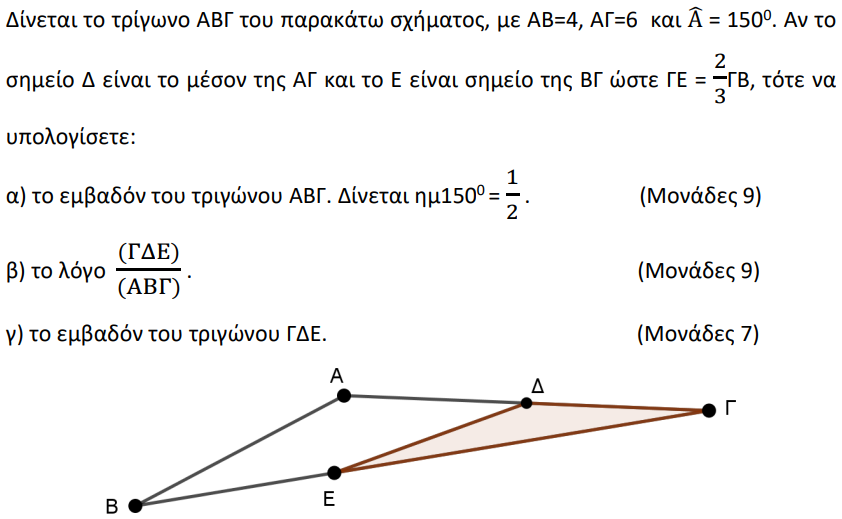 Θέμα 4 – 22243 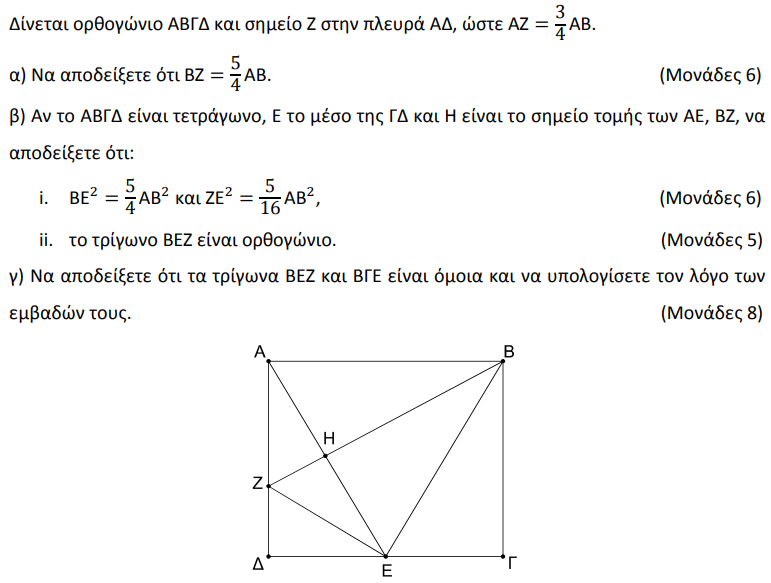 Θέμα 4 – 22150 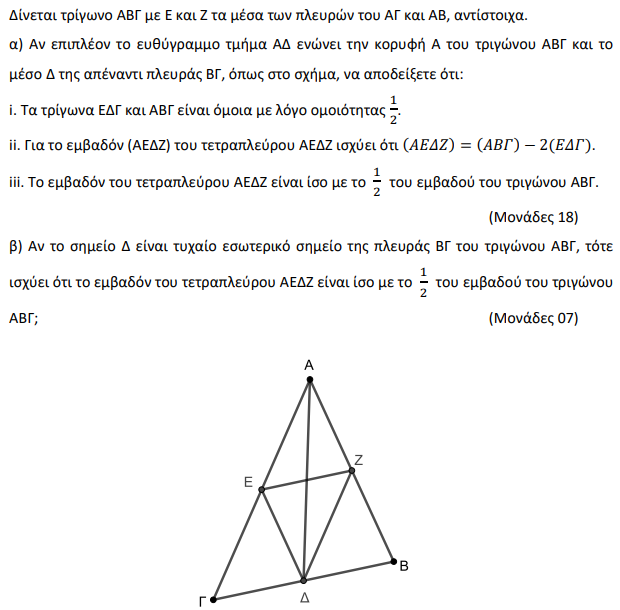 Θέμα 4 – 22148 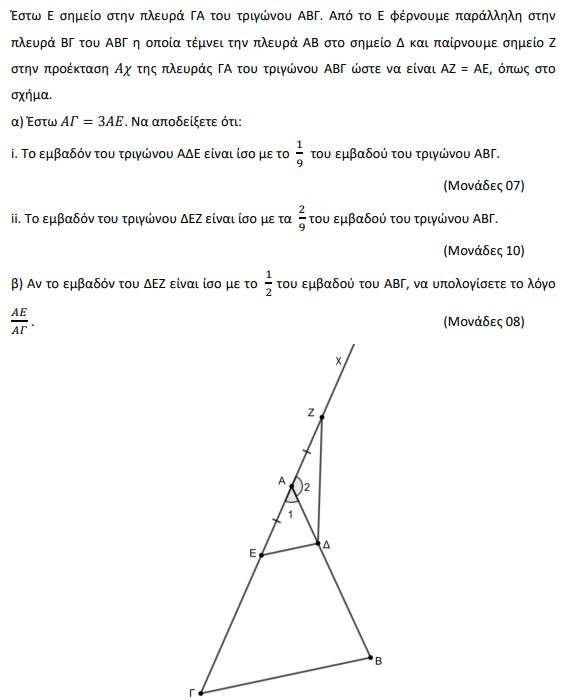 Θέμα 2 – 22070 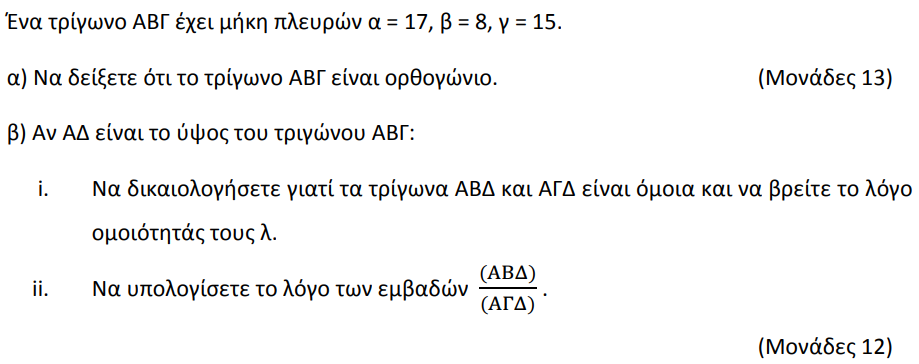 Θέμα 4 – 22141 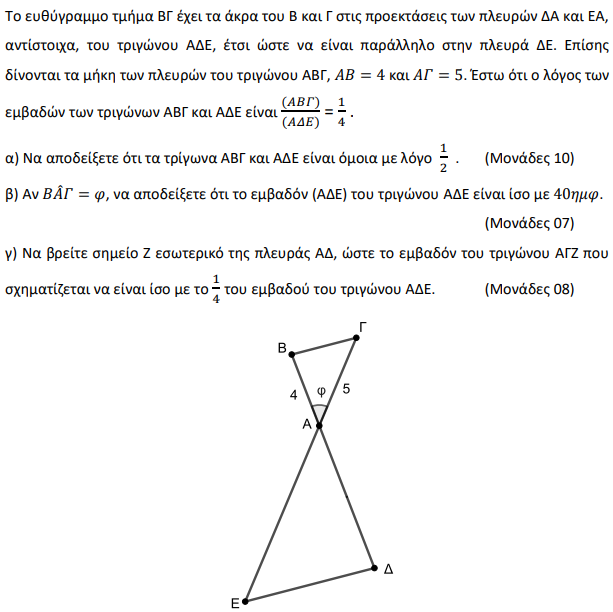 Θέμα 4 – 20678 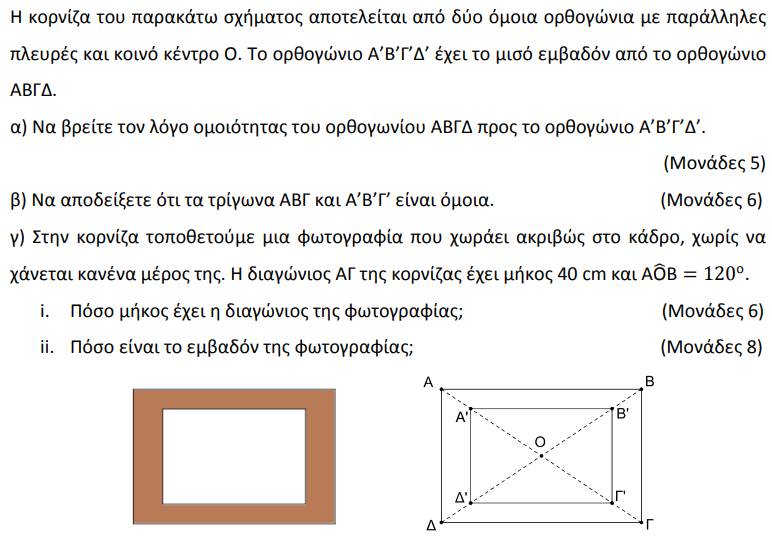 Θέμα 4 – 18369 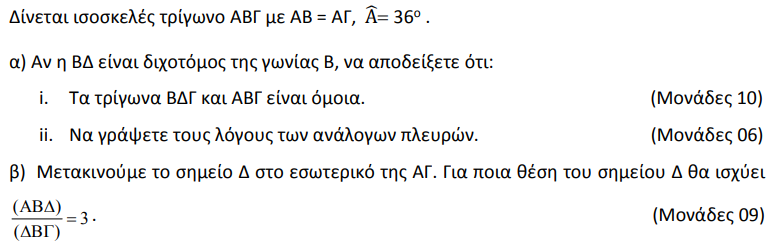 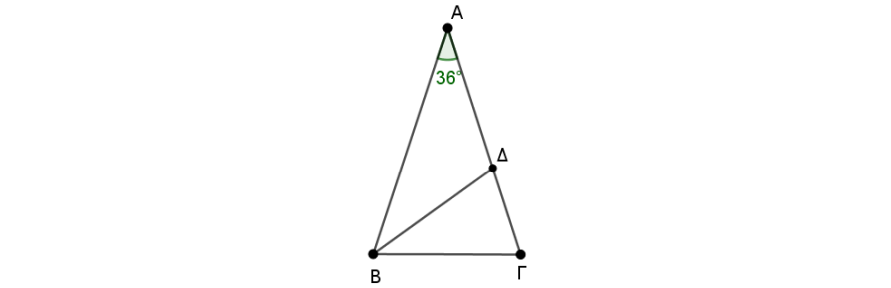 Θέμα 2 – 21636 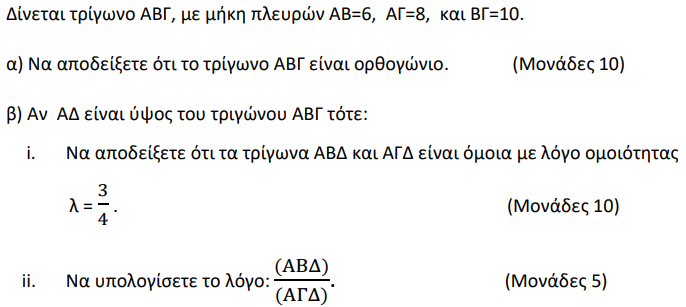 Θέμα 2 – 21304 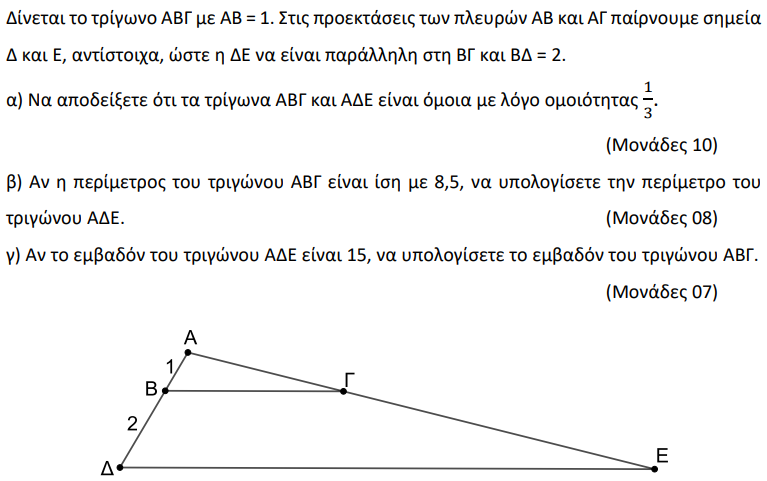 Θέμα 2 – 21120 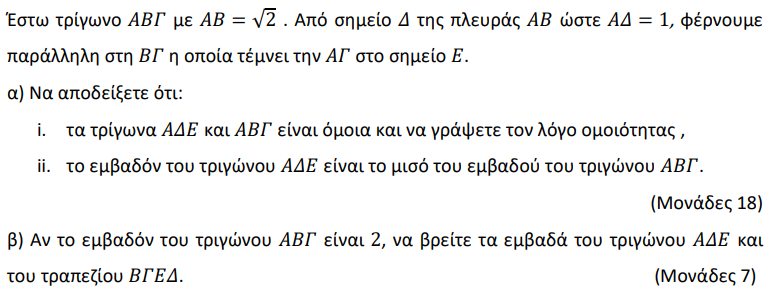 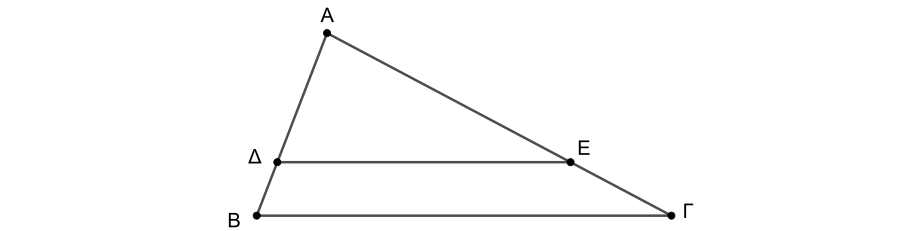 Θέμα 4 – 21194 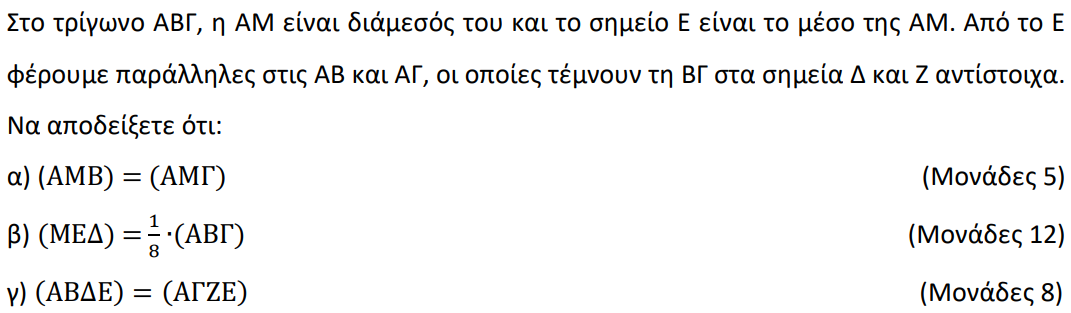 Θέμα 2 – 21189 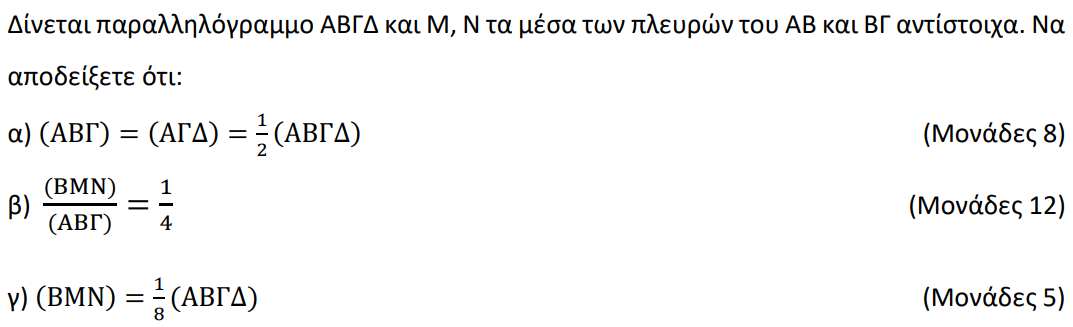 Θέμα 2 – 20667 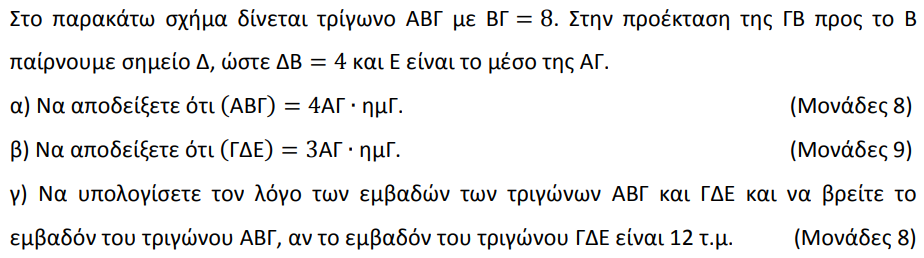 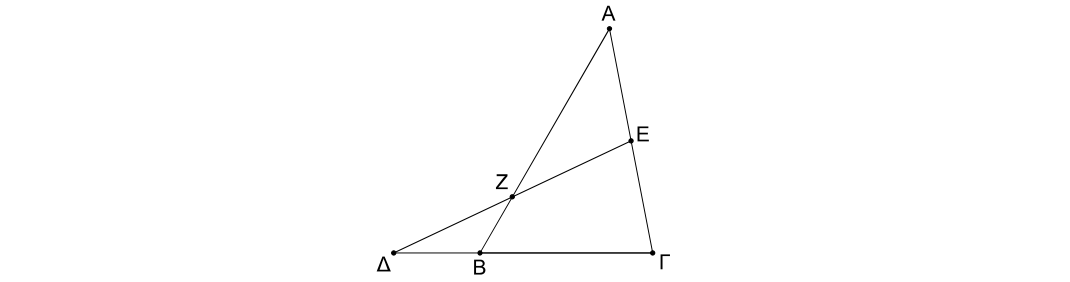 Θέμα 4 – 16732 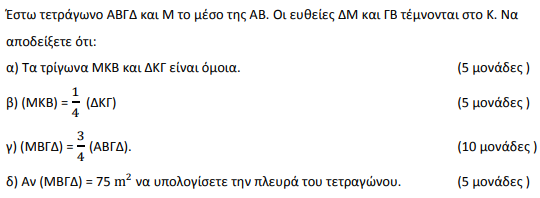 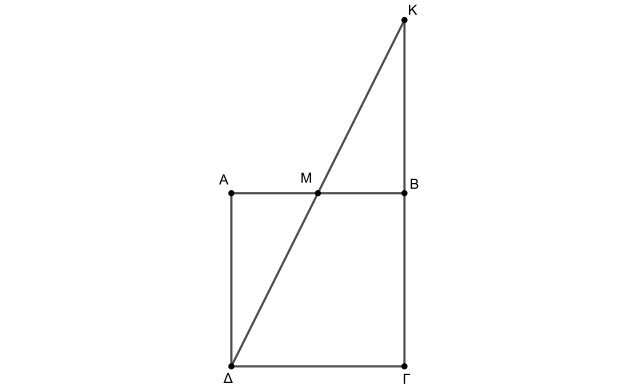 Θέμα 2 – 16806 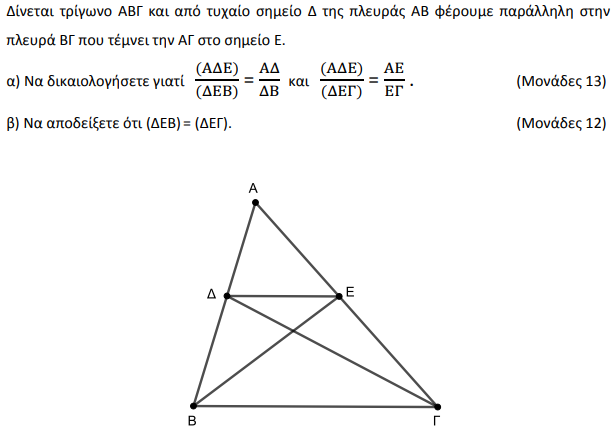 Θέμα 2 – 18561 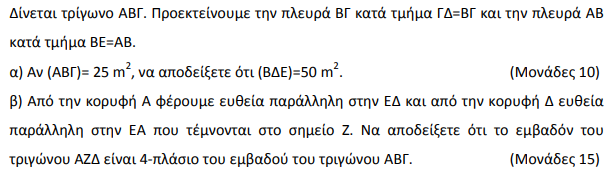 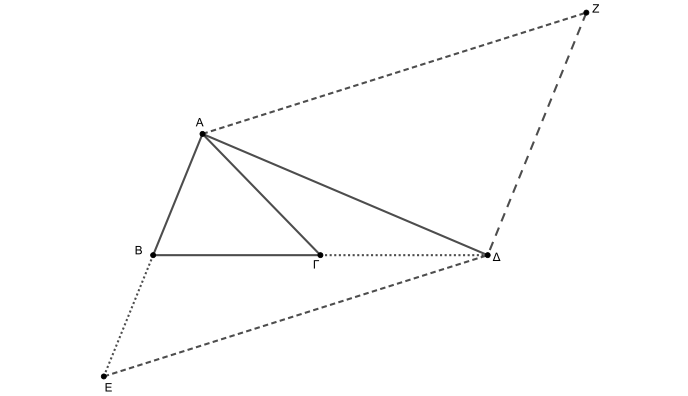 Θέμα 4 – 18301 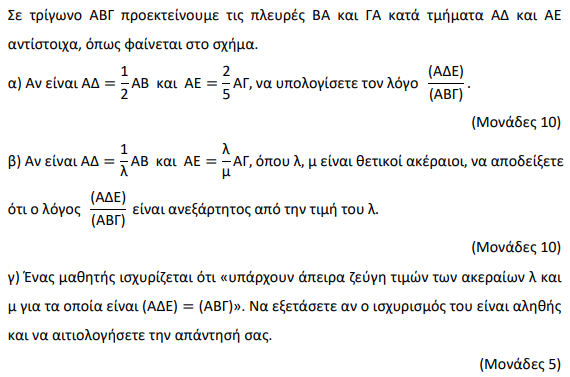 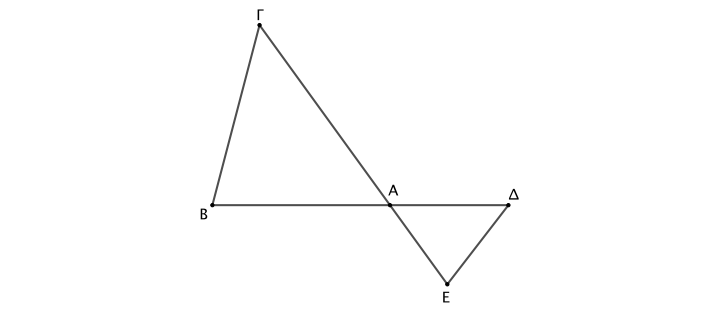 Θέμα 2 – 18101 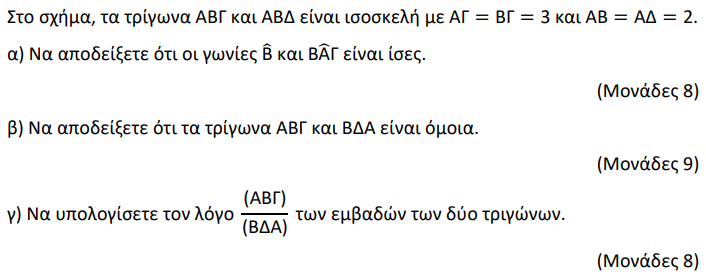 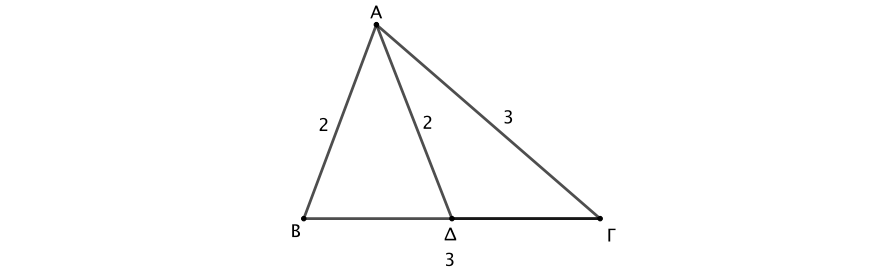 Θέμα 4 – 17956 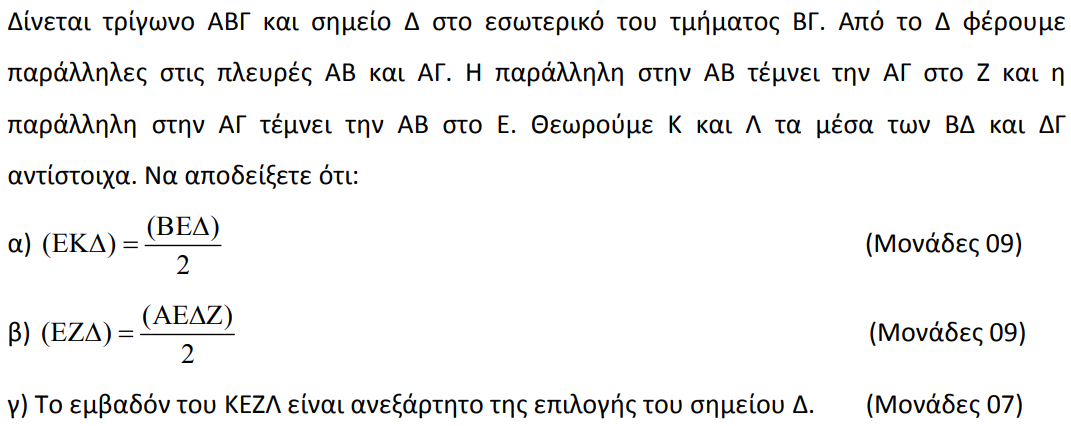 Θέμα 4 – 17907 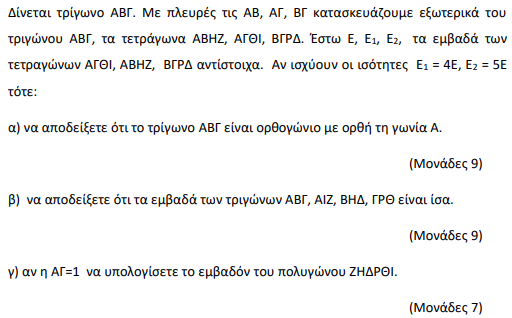 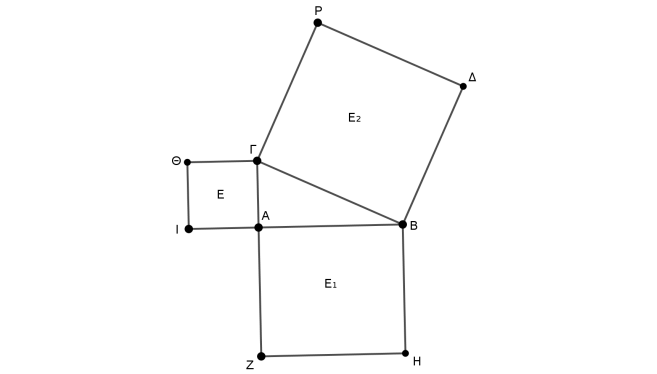 Θέμα 2 – 16756 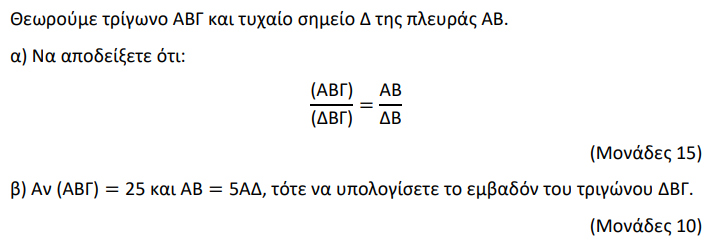 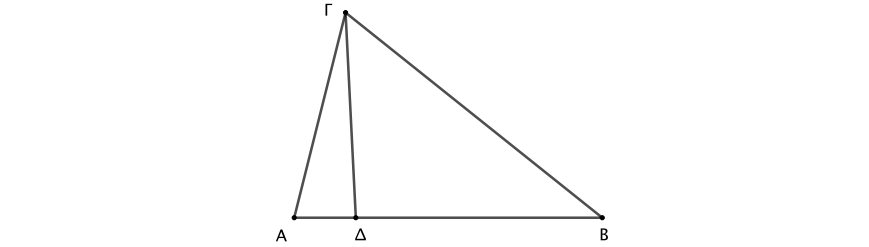 Θέμα 2 – 15978 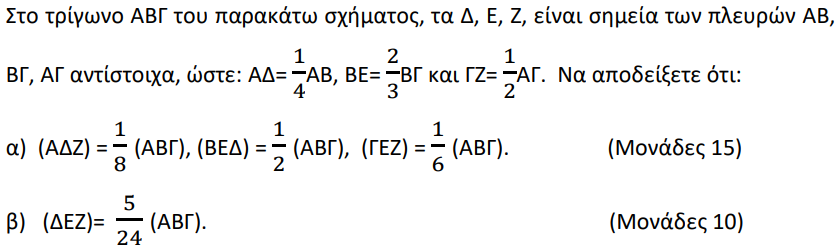 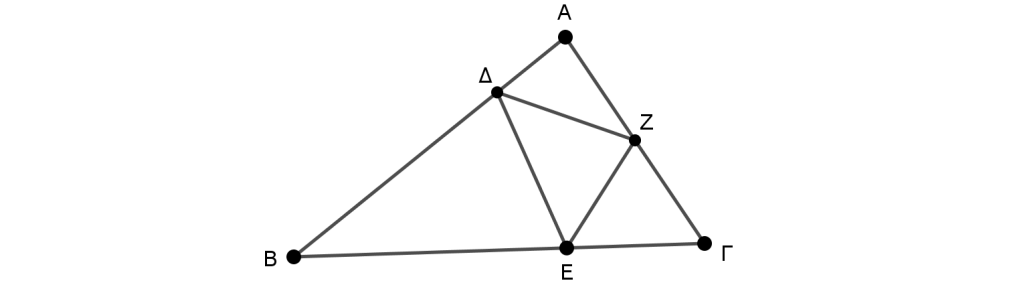 Θέμα 4 – 16114 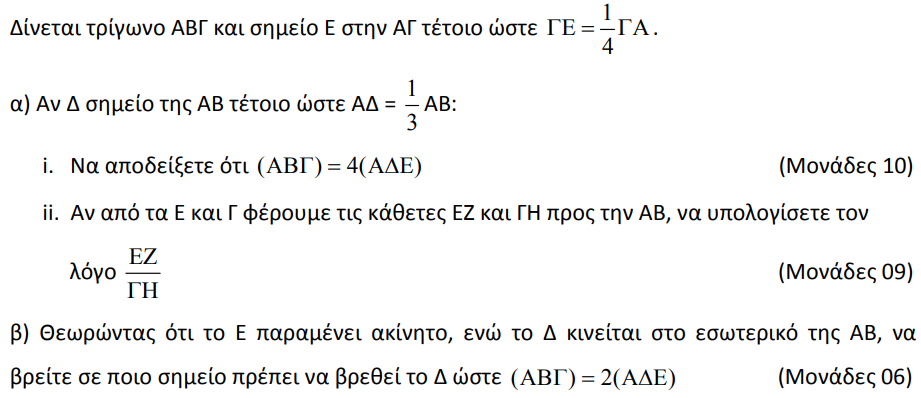 Θέμα 2 – 16127 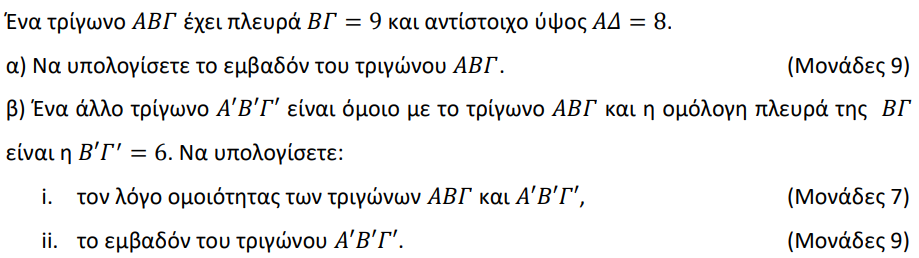 Θέμα 4 – 21841 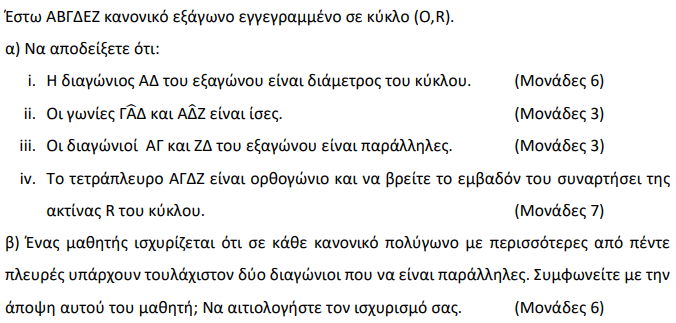 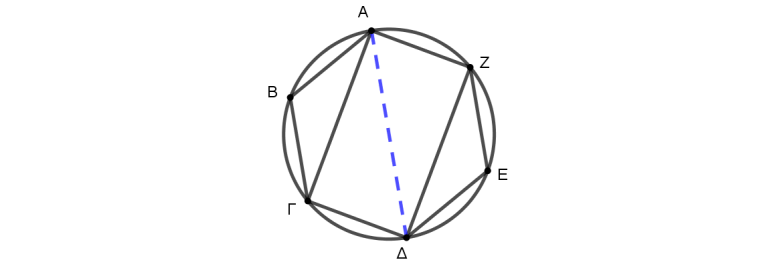 Θέμα 4 – 22099 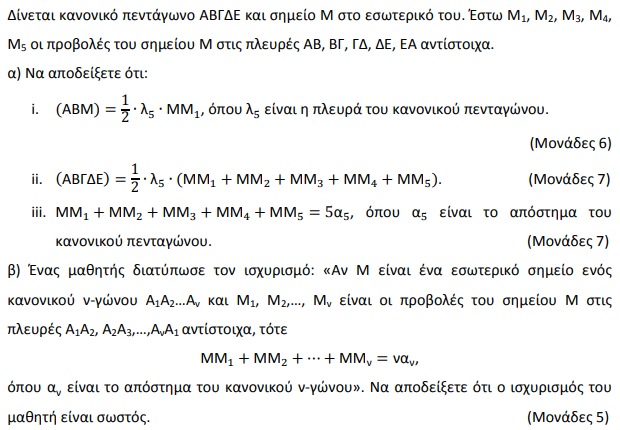 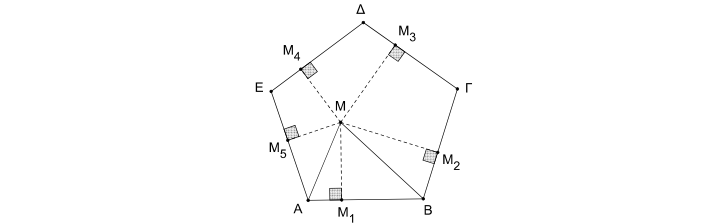 Θέμα 2 – 21298 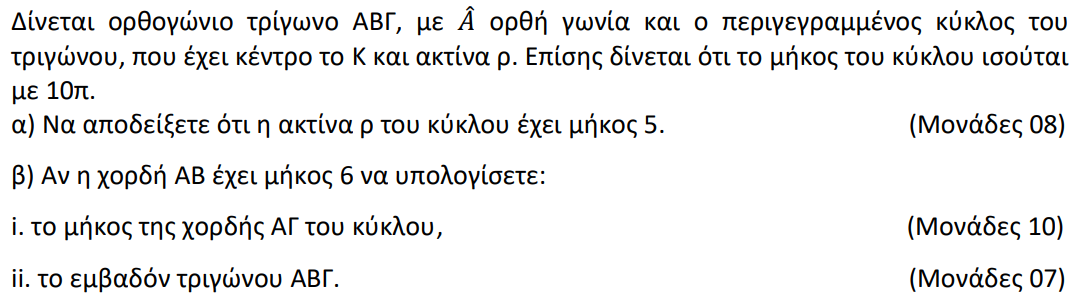 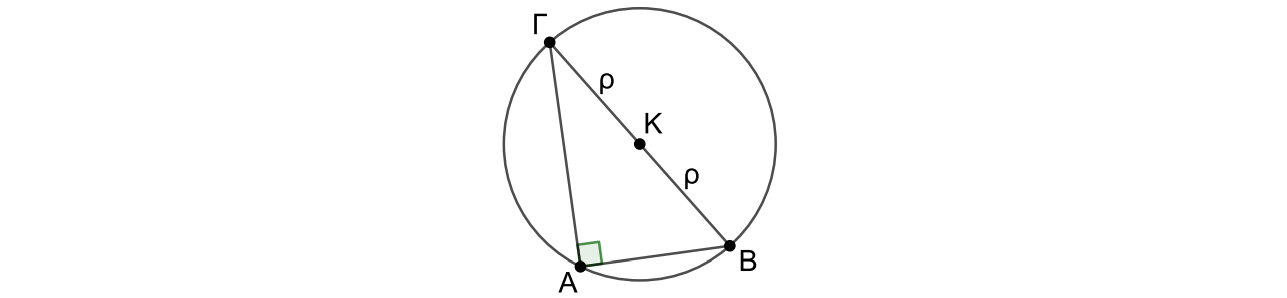 Θέμα 4 – 21193 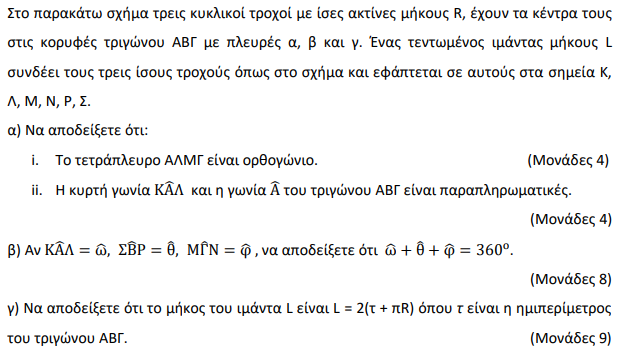 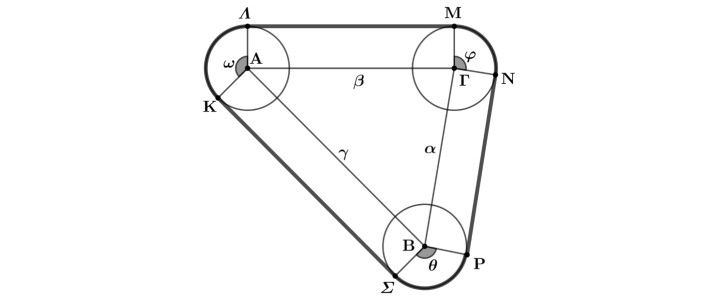 Θέμα 2 – 21192 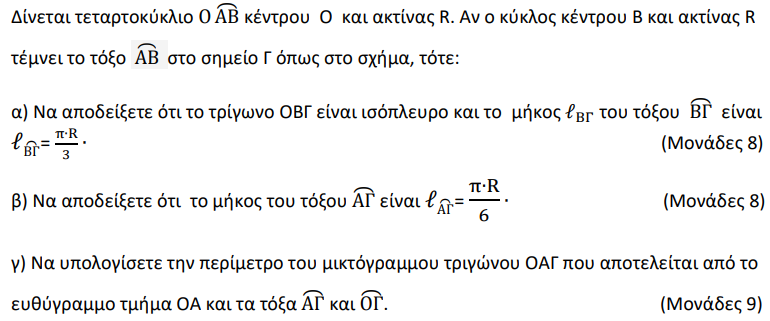 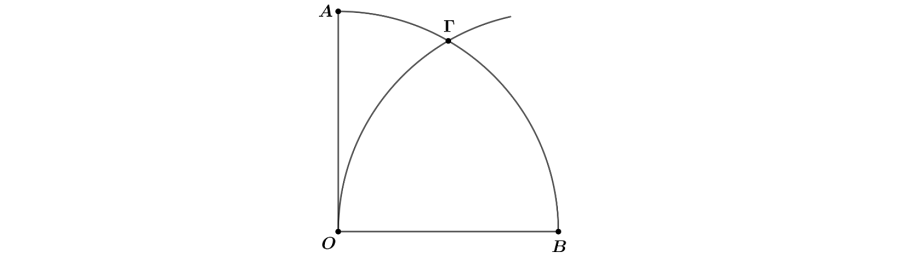 Θέμα 2 – 22046 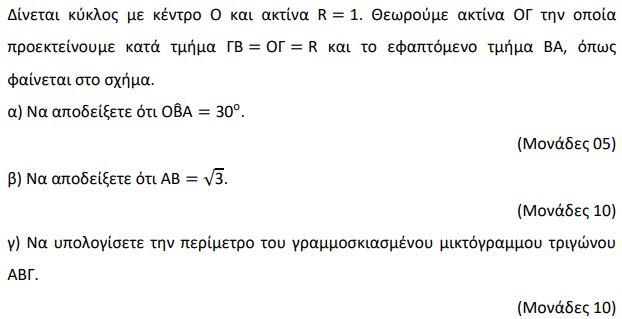 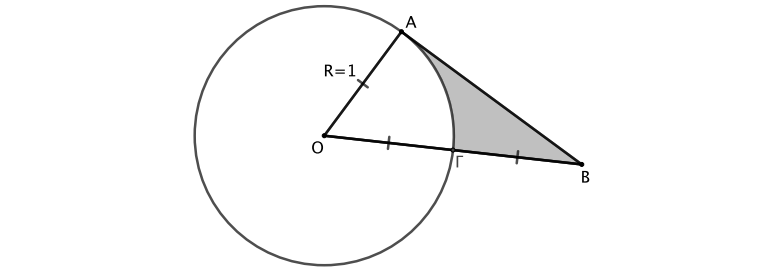 Θέμα 2 – 21122 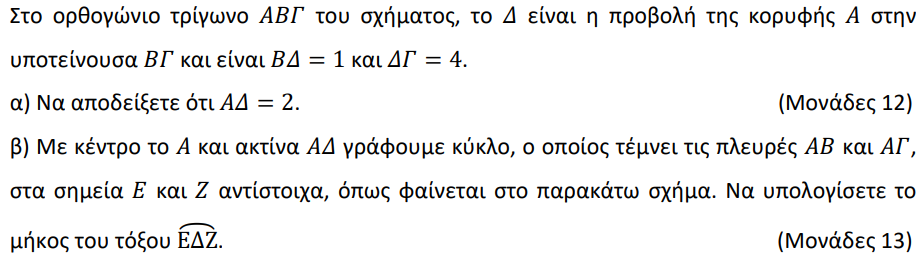 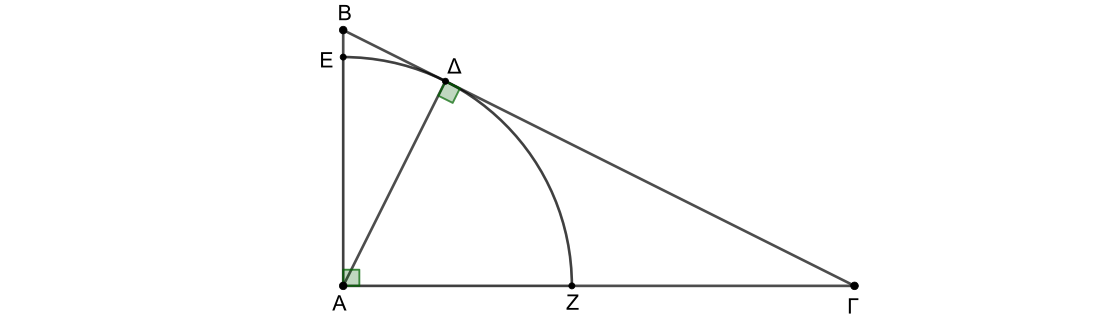 Θέμα 2 – 22310 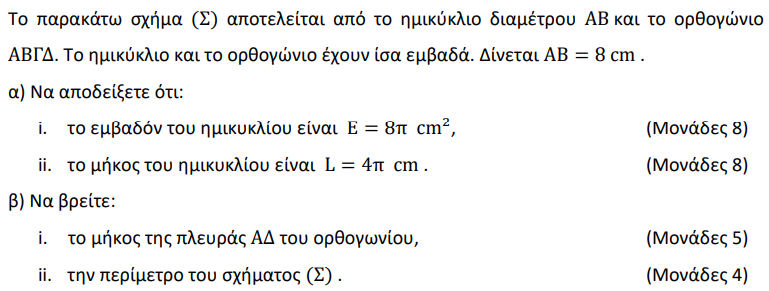 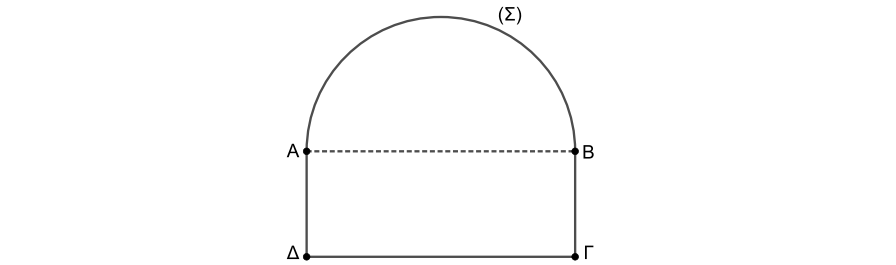 Θέμα 4 – 22154 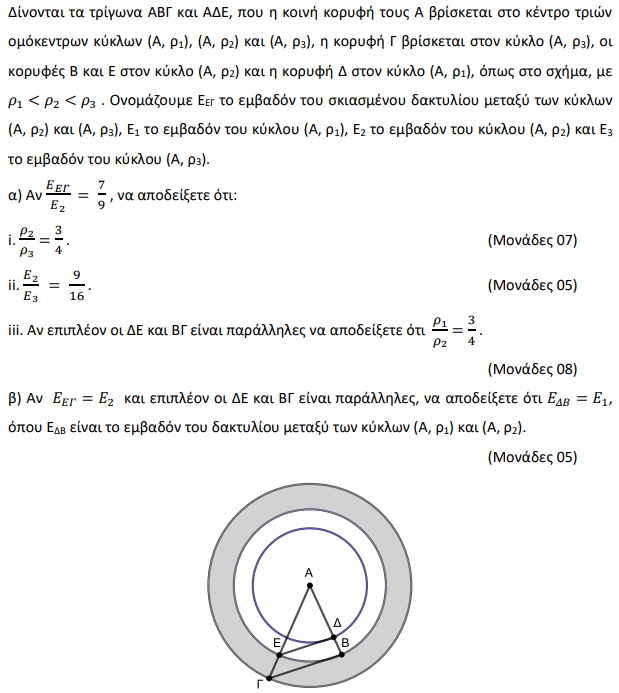 Θέμα 2 – 21301 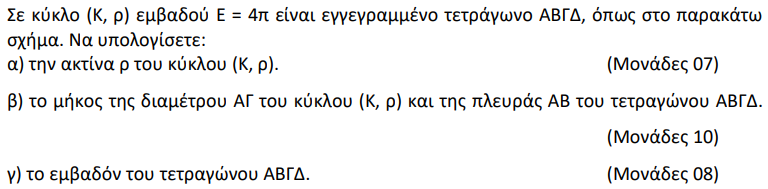 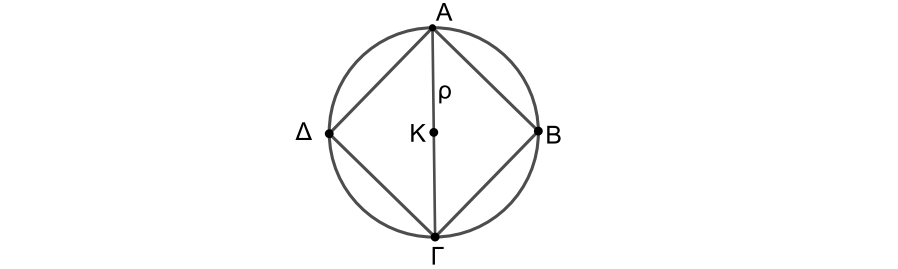 Θέμα 2 – 21300 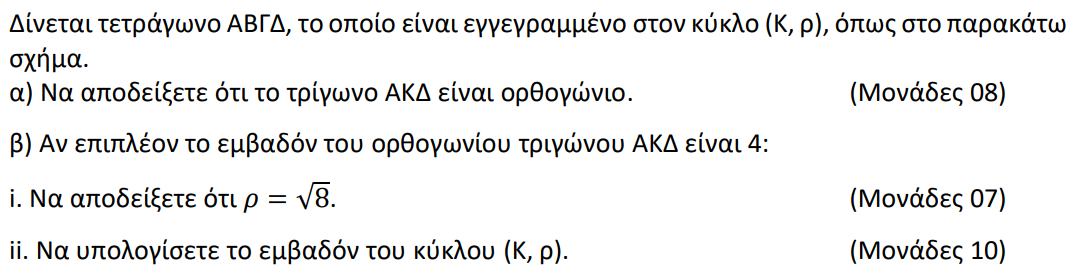 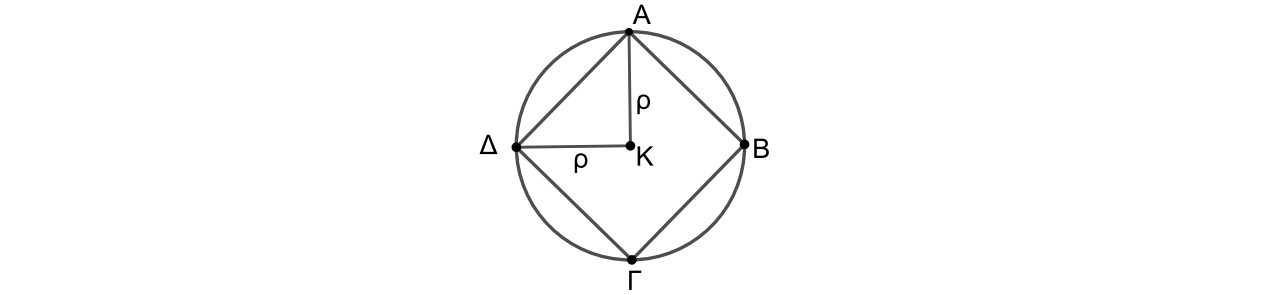 Θέμα 4 – 21103 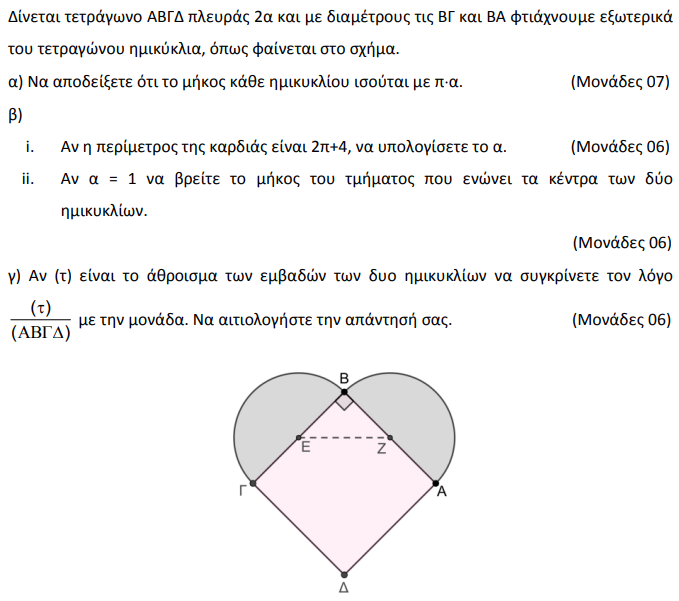 Θέμα 4 – 21197 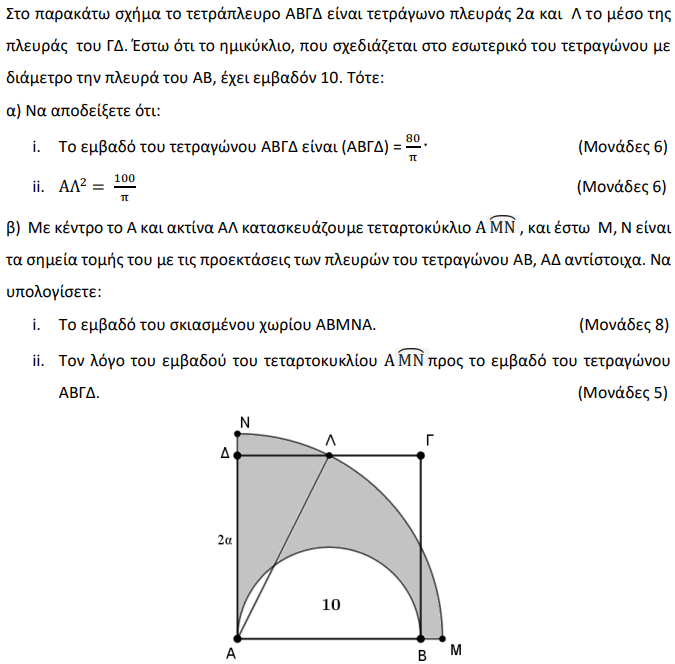 Θέμα 2 – 21075 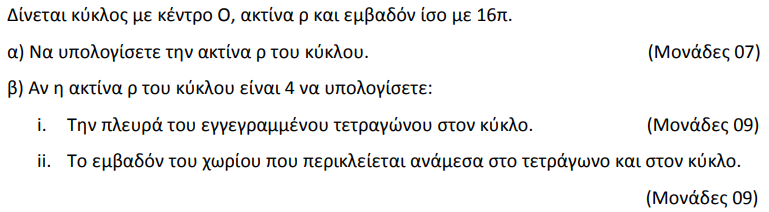 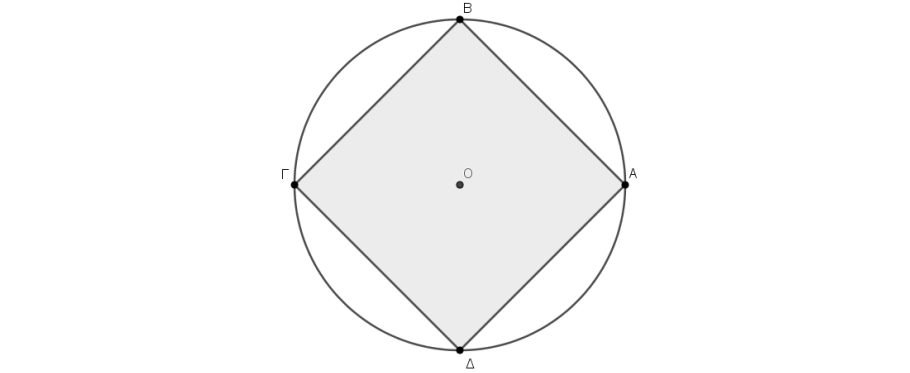 Θέμα 2 – 20672 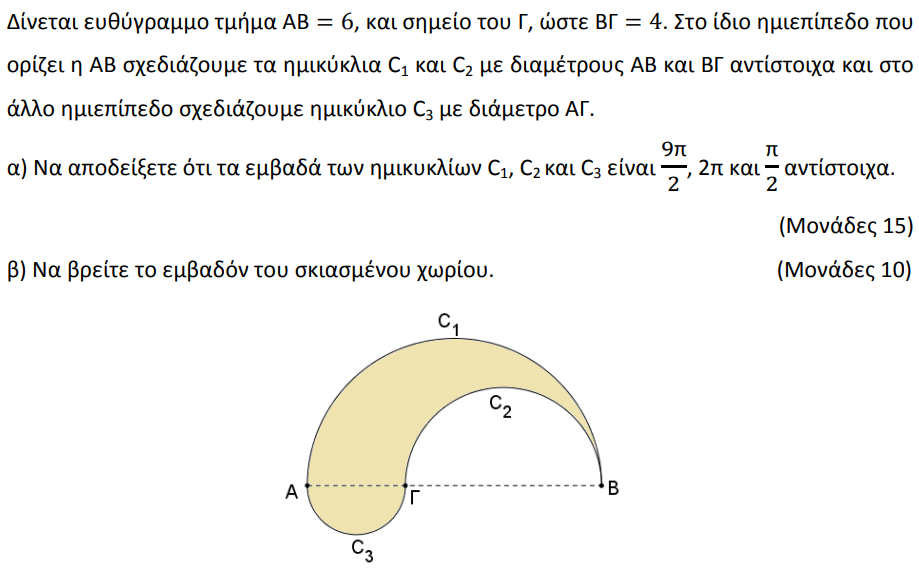 Θέμα 4 – 22389 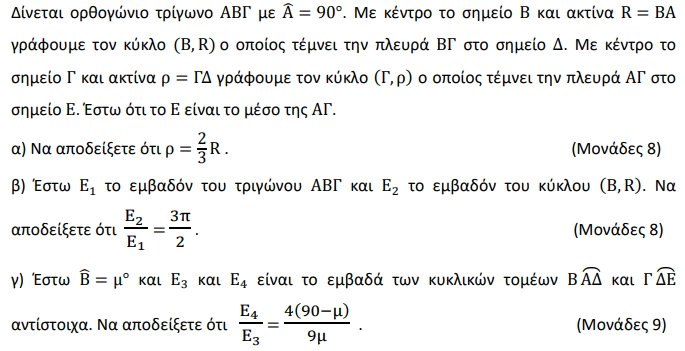 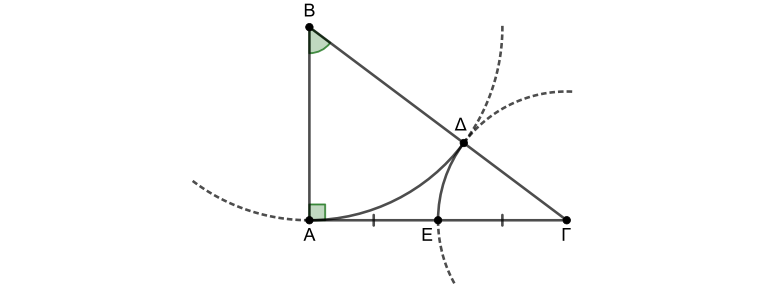 Θέμα 4 – 22261 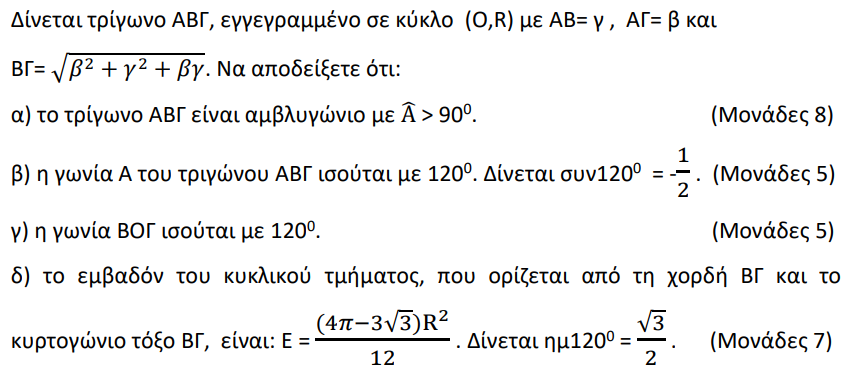 Θέμα 4 – 22244 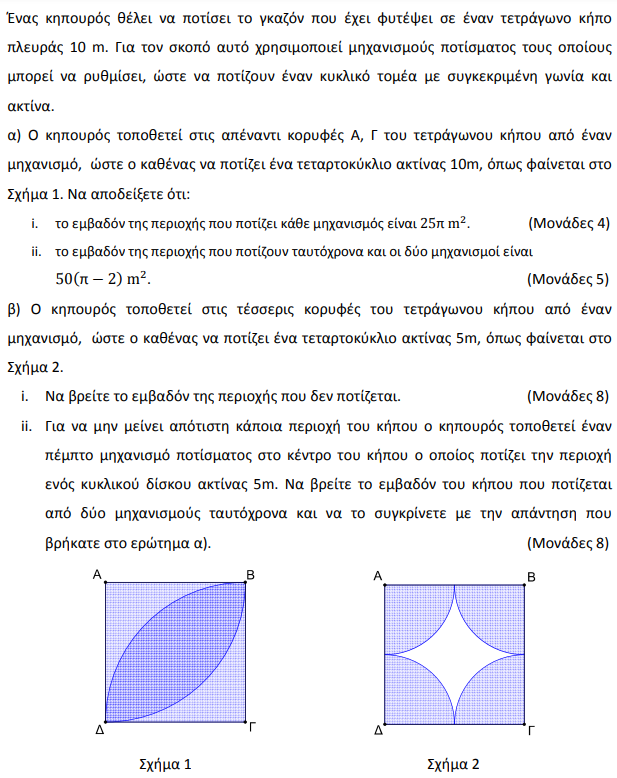 Θέμα 4 – 22098 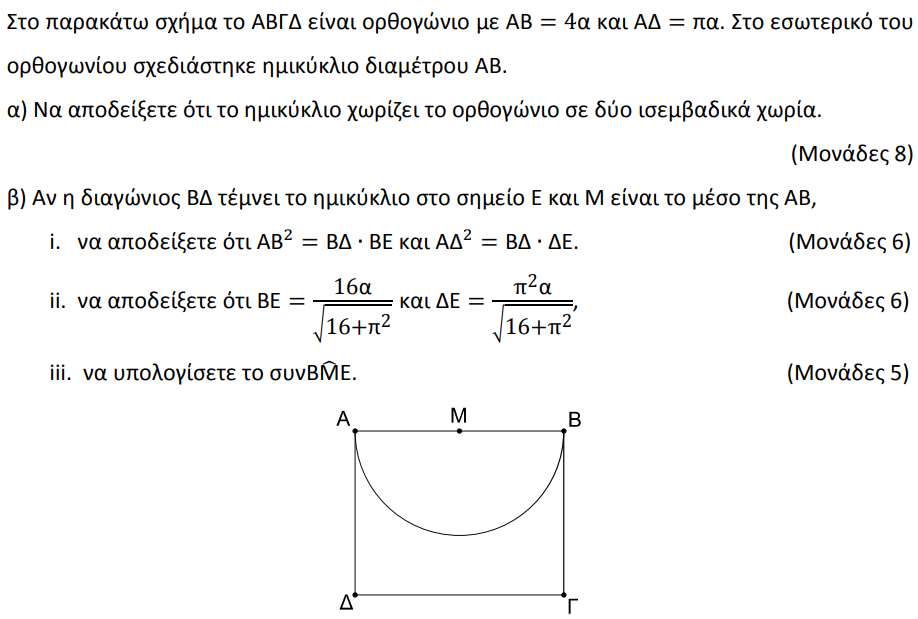 Θέμα 4 – 22058 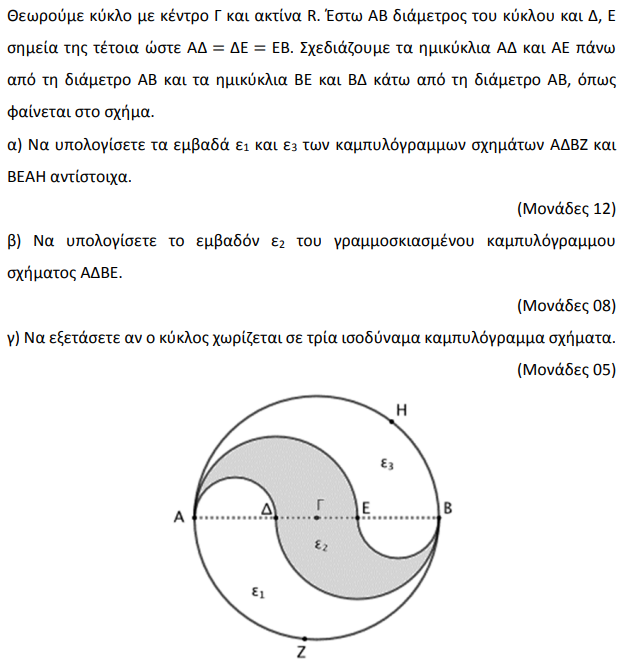 Θέμα 4 – 22024 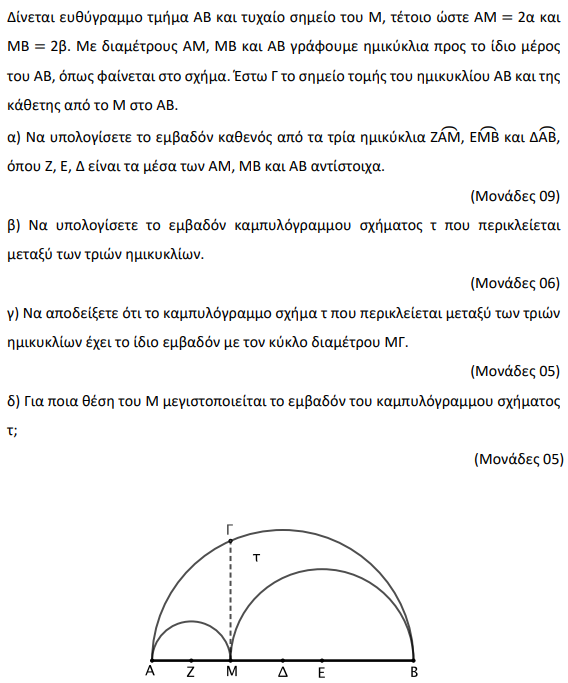 Θέμα 2 – 18098 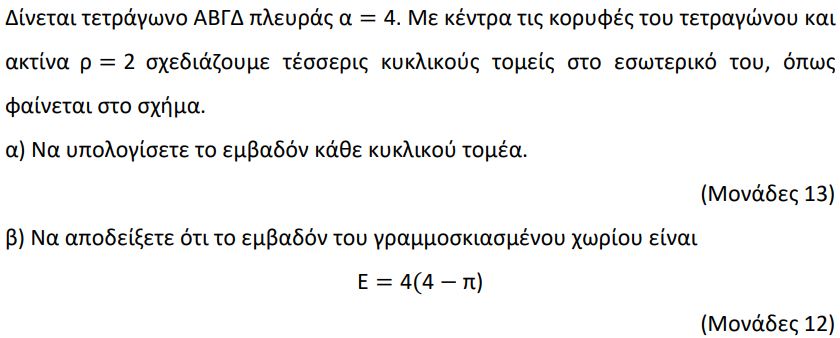 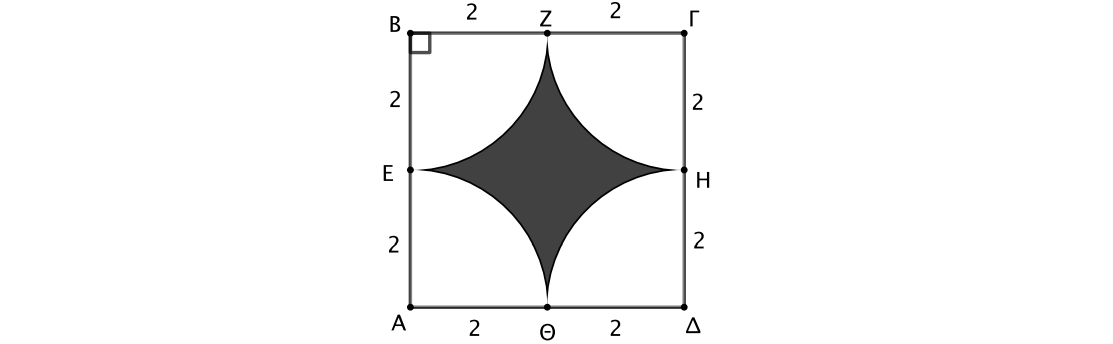 Θέμα 4 – 22021 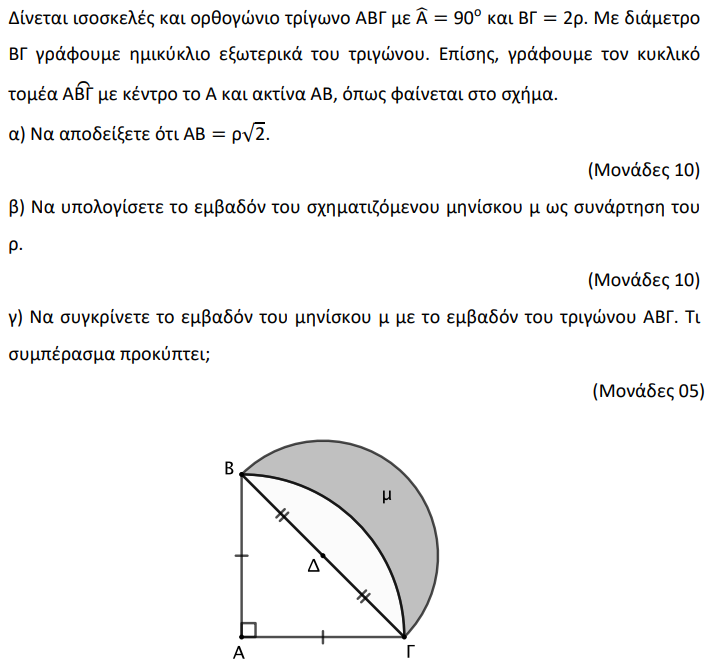 Θέμα 4 – 21979 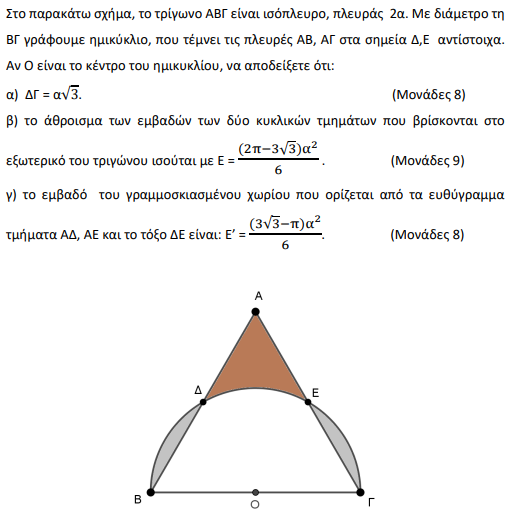 Θέμα 2 – 21121 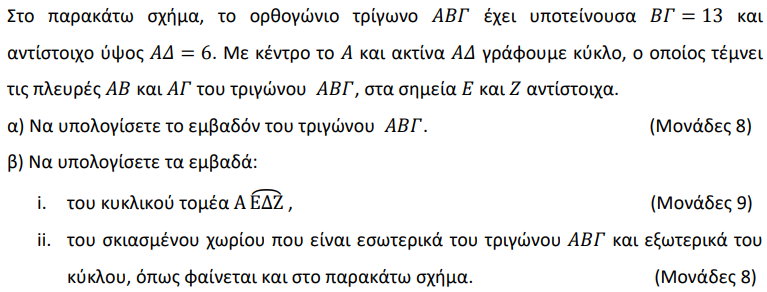 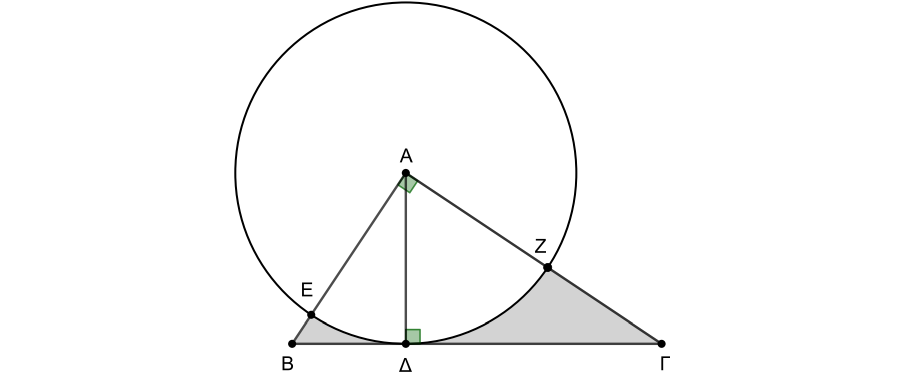 Θέμα 4 – 17599 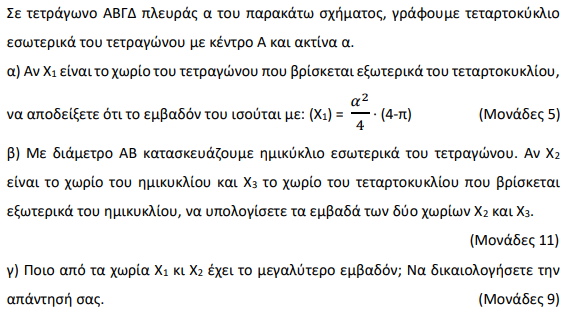 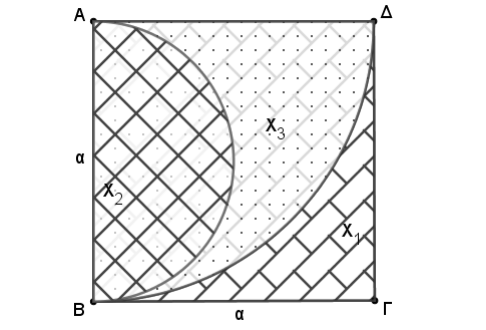 